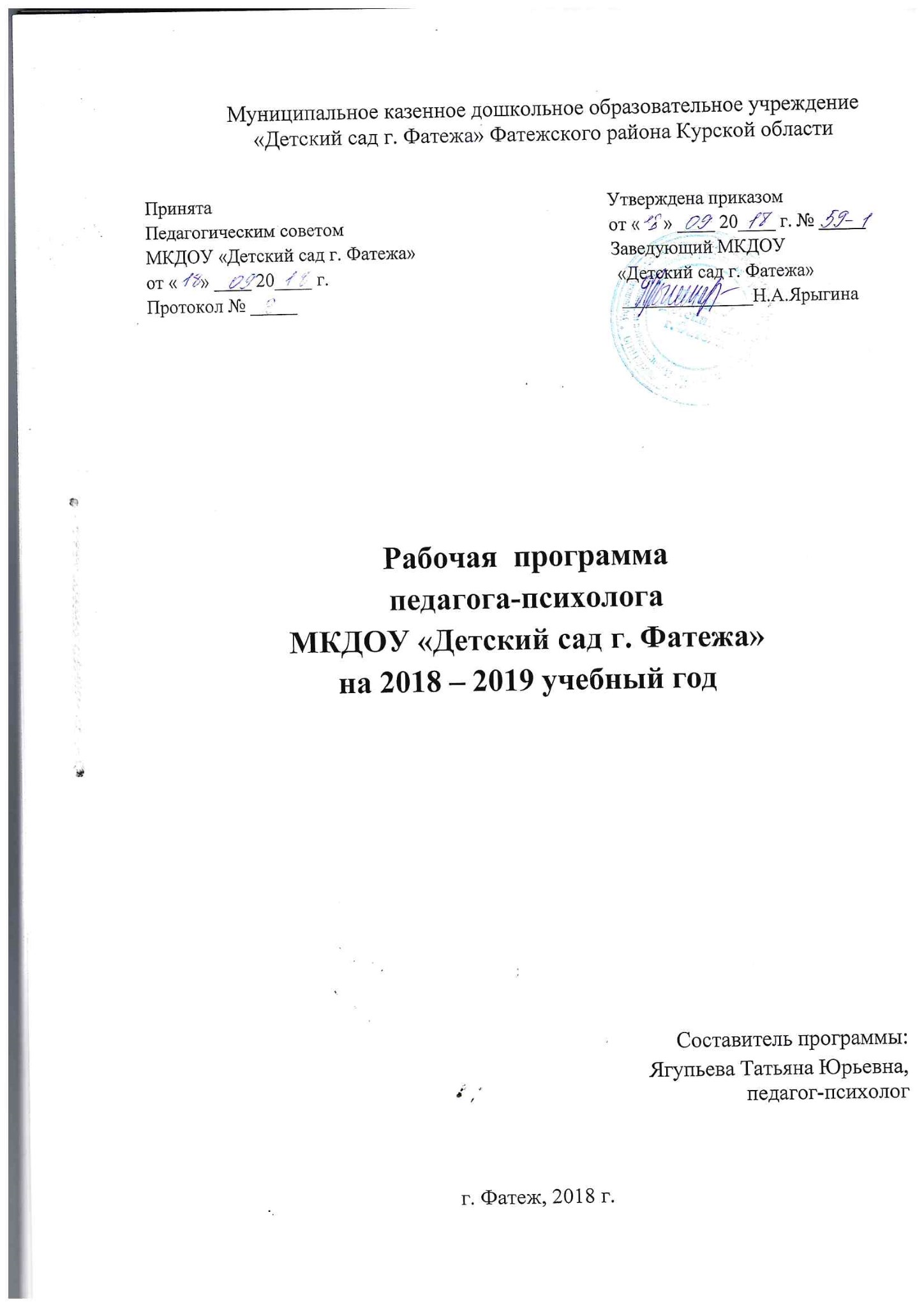 г. Фатеж, 2018 г.СодержаниеЦЕЛЕВОЙ РАЗДЕЛ1.1. ОБЯЗАТЕЛЬНАЯ ЧАСТЬ ПРОГРАММЫ1.1.1. Пояснительная запискаДошкольный возраст – важнейший период становления личности, когда закладываются предпосылки гражданских качеств, формируются ответственность и способность ребенка к свободному выбору, уважению и пониманию других людей независимо от их социального происхождения. Предназначение дошкольного образования на современном этапе состоит не только в формировании определенной суммы знаний, но и в развитии базовых способностей личности, ее социальных и культурных навыков, здорового образа жизни.В последние годы происходят существенные изменения в системе дошкольного образования. Нормативно правовые документы федерального уровня последних лет, в первую очередь закон РФ «Об образовании» и приказ Министерства образования и науки России от 17.10.2013 года №1155 «Об утверждении федерального государственного образовательного стандарта дошкольного образования» внесли значительные коррективы в сложившееся представление работников системы дошкольного образования о программном обеспечении деятельности ДОУ.Необходимым условием реализации ФГОС в настоящее время становится психологическое сопровождение воспитательно-образовательного процесса.Под психологическим сопровождением понимается система профессиональной деятельности педагога-психолога, направленная на реализацию основной общеобразовательной программы дошкольного образования. Деятельность педагога-психолога ДОО направлена, с одной стороны, на создание условий для реализации возможностей развития ребенка в дошкольном возрасте, а с другой, на содействие становлению тех психологических новообразований, которые создадут фундамент развития в последующие возрастные периоды.Объектом профессиональной деятельности педагога-психолога в ДОО выступают феномены внутренней жизни ребенка в возрасте до 7 лет. А предмет его деятельности можно определить как психическое здоровье ребенка, охрана и укрепление которого происходит в ДОО в соответствующих дошкольному возрасту видах деятельности.Своеобразие дошкольного детства состоит в том, что именно в данном возрасте в центре всей психической жизни ребенка находится взрослый как носитель общественных функций, смыслов, задач человеческой деятельности в системе общественных отношений. Вхождение ребенка в социальное бытие взрослых происходит в процессе освоения им образовательных областей. Образовательные области не имеют узко предметный характер, а опосредуют все сферы общественного и индивидуального бытия ребенка. Их освоение, согласно ФГОС ДО, происходит на фоне эмоционального и морально-нравственного благополучия детей, положительного отношения к миру, к себе и другим людям. На создание такого «фона» и направлена деятельность педагога-психолога ДОО.Моменты, ориентирующие воспитанника в образовательных областях, определяются его индивидуальным избирательным отношением к их содержанию, интересами и склонностями. Они первоначально являются недостаточно осознанными и связанными с ситуативными побуждениями ребенка. По мере взросления эти моменты входят в сферу осознания, подвергаются анализу, на основе чего происходит «отбор» мотивационных тенденций, определяющих личностную активность воспитанника и приобретающих прогностический характер.В разные периоды дошкольного детства достижение цели  охраны и укрепления психического здоровья детей предполагает развитие:-побуждений, мотивов и интересов;-сознательного отношения к деятельности на уровне постановки целей и их достижений;-способов появления самостоятельности, относительной независимости, автономии от взрослых, способов взаимодействия со взрослыми и сверстниками;-результативности форм и видов детской активности, их созидательного характера;-элементов творчества.1.1.2. Цели и задачи реализации Программы.Цель деятельности педагога психолога:- охрана и укрепление психического здоровья детей на основе создания психологических условий достижения ими личностных образовательных результатов в процессе освоения образовательных областей.- содействие администрации и педагогическому коллективу дошкольного образовательного учреждения в создании социальной ситуации развития, соответствующей индивидуальности детей и обеспечивающей психологические условия для охраны психологического и психического здоровья детей, их родителей, педагогических работников и других участников образовательного процесса.- содействие педагогическому коллективу, администрации, родителям в воспитании детей дошкольного возраста, формировании у них социальных качеств личности, способности к активному социальному взаимодействию, психологической готовности к обучению в школе;- формирование у детей психологической готовности к решению задач последующих психологических возрастов дошкольников.            Задачи деятельности педагога – психолога:- определение индивидуальных образовательных потребностей детей;- предотвращение и преодоление трудностей развития дошкольников;- создание соответствующих психологических условий для успешного освоения дошкольником образовательных областей. - содействие педагогическому коллективу в гармонизации социально-психологического климата в ДОУ;- профилактика и преодоление отклонений в социальном и психологическом здоровье, а также в развитии детей;- участие в комплексной психолого-педагогической экспертизе профессиональной деятельности специалистов ДОО, образовательных программ и проектов, учебно-методических пособий, содействие в обеспечении деятельности педагогов ДОО научно-методическими материалами и разработками в области психологии.1.1.3. Принципы и подходы к формированию Программы.            Принципы психологизации дошкольного образования:           1. Интеграция, обеспечивающая полноту и целостность отражения разнородных элементов действительности в сознании ребенка, что позволяет ему создавать новое знание, а не просто продуцировать готовые знания, полученные от взрослого. Принцип интеграции реализуется через взаимопроникновение разных видов деятельности, обеспечивающей взаимосвязь развивающих, обучающих и воспитательных задач в многообразных видах детской деятельности. Принцип интеграции основывается на положении об общности психических процессов, развитие которых необходимо для осуществления любой деятельности, и на идеях о специфике развития ребенка-дошкольника.            2. Вариативность в отношении образовательных программ и свобода выбора образовательного маршрута, обеспечивающие индивидуализацию образовательного процесса, что создает психолого-педагогические основания для личностно ориентированного взаимодействия взрослого и ребенка в образовательном процессе.            3. Открытость системы дошкольного образования для обогащения культурообразующими составляющими, что придает результатам образования культуросозидающий смысл.Концептуальными основаниями Программы выступают принципы:-поддержки разнообразия детства;-сохранения уникальности и самоценности дошкольного детства как важного этапа в развитии человека;-полноценного проживания ребенком всех этапов дошкольного детства, амплификации(обогащения) детского развития;-создания благоприятной социальной ситуации развития каждого ребенка в соответствии с его возрастными и индивидуальными особенностями и склонностями;-содействия и сотрудничества детей и взрослых в процессе развития детей и их взаимодействия с людьми и окружающим миром;-приобщения детей к социокультурным нормам, традициям семьи, общества и государства;-формирования познавательных интересов и познавательных действий ребенка через включение в различные виды деятельности;-учета этнокультурной и социальной ситуации развития детей.-сотрудничества с семьей;-индивидуализации дошкольного образования.           Содержание программы строится на идеях развивающего обучения, с учетом возрастных и индивидуальных особенностей и зон ближайшего развития.           Рефлексивно-деятельностный подход позволяет решать задачи развития психических функций через использование различных видов деятельности, свойственных данному возрасту. Принцип личностно-ориентированного подхода предлагает выбор и построение материала исходя из индивидуальности каждого ребенка, ориентируясь на его потребности и потенциальные возможности. Повышение эффективности основано на идеях поэтапного формирования действий.           Психологическое сопровождение образовательного процесса в ДОО строится на основе следующих принципов:- обеспечения права доступности на качественное дошкольное образование;- сохранения единого образовательного пространства в условиях содержательной и организационной вариативности дошкольного образования;- гуманизации дошкольного образования, ориентирующий на приоритет общечеловеческих ценностей, жизни и здоровья ребенка, свободного развития его личности в современном обществе и государстве;- защиты ребенка от некомпетентных педагогических воздействий в условиях вариативности дошкольного образования;- повышения эффективности и качества дошкольного образования;- обеспечения преемственности с федеральным государственным образовательным стандартом общего образования, основными общеобразовательными программами общего образования;- оказания помощи родителям в образовании детей дошкольного возраста;- признания безусловной ценности внутреннего мира ребенка;- создания условий для самостоятельного освоения детьми системы отношений и осуществления жизненных выборов;- сотрудничества всех специалистов дошкольного образовательного учреждения в процессе.1.1.4.Характеристика особенностей развития детей раннего и дошкольного возраста.Содержание рабочей программы учитывает возрастные и индивидуальные особенности контингента детей, воспитывающихся в дошкольном образовательном учреждении.В  МБДОУ «Детский сад г. Фатежа» – 10 групп  общеразвивающей направленности.Возрастные особенности детей 2-4 лет.Особенности возраста:Кризис 3х лет. Формирование «системы Я».Развитие воображения через развитие функции замещения одного предмета другим.Появление смысловой структуры самосознания.Ребенок добивается нового статуса, вследствие чего проявляет упрямство и негативизм.Развитие происходит через общение, со взрослым общение становится внеситуативно-познавательным.Удерживает внимание 7-8 минут.Может выполнять мыслительные операции: анализ, синтез, сравнение, обобщение.При новой деятельности необходимо поэтапное объяснение (делай, как я).	Новообразования:Усвоение первичных нравственных норм.Самооценка.Появление элементов партнерского общения.В данном возрасте ребенок переживает значимый для его развития и социализации возрастной кризис. Маленький дошкольник впервые начинает осознавать свою автономность и индивидуальность, стремится к самостоятельности, понимает то, что может многое сделать сам, без помощи взрослого. У детей появляется интерес к совместной игровой деятельности, происходит переход от «игры рядом» к «игре вместе». Активно развиваются эмоциональная и сенсорно-перцептивная сфера ребенка. Основным видом деятельности детей является игра.Возрастные особенности детей 4-5 летОсобенности возраста:Речь начинает выполнять контролирующую функцию.Усложняются волевые проявления (умение подчинять свое поведение правилам в игре).Повышенная познавательная активность.Продолжает сохраняться ситуативно-деловая форма общения со сверстником.Интерес к другому ребенку как к своему отражению, чаще видит в другом отрицательные черты. Происходит рефлексия своих поступков через реакцию другого ребенка.Усложнение сюжетно-ролевой игры.Появление осознанности собственных действий.	Новообразования:Контролирующая функция речи.Появление элементов творческого воображения в сюжетно-ролевой игре.Появление элементов произвольности.Появление внеситуативно-личностной формы общения с взрослым.К этому возрасту ребенок:Правильно дифференцирует цвета и оттенки.Называет названия шести основных цветов.Различает и называет основные геометрические фигуры, включая прямоугольник и овал.Различает пространственные отношения: около, рядом, между, перед.Умеет соотносить предметы по длине, ширине и высоте.Узнает бытовые предметы на ощупь.Улучшается слуховое внимание и восприятие.Возрастные особенности детей 5-6 лет	Особенности возраста:Проявление элементов произвольности всех психических процессов.Общение с взрослыми внеситуативно-личностное.В общении со сверстником происходит переход от ситуативно-деловой формы к внеситуативно-деловой.Проявление творческой активности во всех видах деятельности. Развитие фантазии.Половая идентификация.	Новообразования:Предвосхищение результата деятельности.Активная планирующая функция речи.Внеситуативно-деловая форма общения со сверстником.	Возрастные особенности детей 6-7 летОсобенности возраста:Проявление произвольности всех психических процессов. Но не сформирована учебная деятельность школьного типа.Переход к младшему школьному возрасту.Проявление кризиса 7 лет (капризы, паясничанье, демонстративное поведение).Повышенная чувствительность.Полное доверие взрослому, принятие точки зрения взрослого. Отношение к взрослому как к единственному источнику достоверного знания.Ведущим продолжает оставаться наглядно-образное мышление.Новообразования:Внутренний план действий.Произвольность всех психических процессов.Возникновение соподчинения мотивов.Самосознание. Обобщенное и внеситуативное отношение к себе.Возникновение первой целостной картины мира.Появление учебно-познавательного мотива.1.1.5.Планируемые результаты освоения ПрограммыК целевым ориентирам дошкольного образования относятся следующие cоциально-нормативные возрастные характеристики возможных достижений ребенка:	Целевые ориентиры образования в раннем возрасте:	1. Ребенок интересуется окружающими предметами и активно действует с ними; эмоционально вовлечен в действия с игрушками и другими предметами, стремится проявлять настойчивость в достижении результата своих действий;	2. Использует специфические, культурно фиксированные предметные действия, знает назначение бытовых предметов (ложки, расчески, карандаша и пр.) и умеет пользоваться ими. Владеет простейшими навыками самообслуживания, стремится проявлять самостоятельность в бытовом и игровом поведении;	3. Владеет активной речью, включенной в общение; может обращаться с вопросами и просьбами, понимает речь взрослых; знает названия окружающих предметов и игрушек;	4. Стремится к общению со взрослыми и активно подражает им в движениях и действиях; появляются игры, в которых ребенок воспроизводит действия взрослого;	5. Проявляет интерес к сверстникам; наблюдает за их действиями и подражает им;	6. Проявляет интерес к стихам, песням и сказкам, рассматриванию картинки, стремится двигаться под музыку; эмоционально откликается на различные произведения культуры и искусства;	7. У ребенка развита крупная моторика, он стремится осваивать различные движения (бег, лазание, перешагивание и пр.)Целевые ориентиры на этапе завершения дошкольного образования:	1. Ребенок овладевает основными культурными способами деятельности, проявляет инициативу и самостоятельность в разных видах деятельности – игре, общении, познавательно-исследовательской деятельности, конструировании и др.; способен выбирать себе род занятий, участников по совместной деятельности;	2. Ребенок обладает установкой положительного отношения к миру, к разным видам труда, другим людям и самому себе, обладает чувством собственного достоинства; активно взаимодействует со сверстниками и взрослыми, участвует в совместных играх. Способен договариваться, учитывать интересы и чувства других, сопереживать неудачам и радоваться успехам других, адекватно проявляет свои чувства, в том числе чувство веры в себя, старается разрешать конфликты;	3. Ребенок обладает развитым воображением, которое реализуется в разных видах деятельности, и прежде всего в игре; ребенок владеет разными формами и видами игры, различает условную и реальную ситуации, умеет подчиняться разным правилам и социальным нормам;	4. Ребенок достаточно хорошо владеет устной речью, может выражать свои мысли и желания, может использовать речь для выражения своих мыслей, чувств и желаний, построения речевого высказывания в ситуации общения, может выделять звуки в словах, у ребенка складываются предпосылки грамотности;	5. У ребенка развита крупная и мелкая моторика; он подвижен, вынослив, владеет основными движениями, может контролировать свои движения и управлять ими;	6. ребенок способен к волевым усилиям, может следовать социальным нормам поведения и правилам в разных видах деятельности, во взаимоотношениях со взрослыми и сверстниками, может соблюдать правила безопасного поведения и личной гигиены;	7. Ребенок проявляет любознательность, задает вопросы взрослым и сверстникам, интересуется причинно-следственными связями, пытается самостоятельно придумывать объяснения явлениям природы и поступкам людей; склонен наблюдать, экспериментировать. Обладает начальными знаниями о себе, о природном и социальном мире, в котором он живет; знаком с произведениями детской литературы, обладает элементарными представлениями из области живой природы, естествознания, математики, истории и т.п.; ребенок способен к принятию собственных решений, опираясь на свои знания и умения в различных видах деятельности.	Особенности оценки основных (ключевых) характеристик развития личности ребенка.	В качестве показателей оценки основных (ключевых) характеристик развития личности ребенка выделены внешние (наблюдаемые) проявления этих характеристик у ребенка в поведении, в деятельности, во взаимодействии со сверстниками и взрослыми, которые отражают становление этой характеристики на протяжении всего дошкольного возраста. Для построения развивающего образования система мониторинга становления основных (ключевых) характеристик развития личности ребенка учитывает необходимость организации образовательной работы в зоне его ближайшего развития. Поэтому диапазон оценки выделенных показателей определяется уровнем развития интегральной характеристики – от возможностей, которые еще не доступны ребенку, до способности проявлять характеристики в самостоятельной деятельности и поведении.	Данные мониторинга должны отражать динамику становления основных характеристик, которые развиваются у детей на протяжении всего образовательного процесса. Прослеживая динамику развития основных характеристик, выявляя, имеет ли она неизменяющийся, прогрессивный или регрессивный характер, можно дать общую психолого-педагогическую оценку успешности воспитательных и образовательных воздействий взрослых на разных ступенях образовательного процесса, а также выделить направления  развития, в которых ребенок нуждается в помощи.	Содержание основных (ключевых) характеристик развития личности ребенка.	Реализация образовательных целей и задач Программы направлена на достижение целевых ориентиров дошкольного образования, которые описаны как основные характеристики развития личности ребенка. Основные (ключевые) характеристики развития личности представлены в виде характеристик возможных достижений воспитанников на этапе завершения дошкольного образования и являются определенным отражением образовательных воздействий при реализации основных образовательных областей:-социально-коммуникативное развитие;-познавательное развитие;-речевое развитие;-художественно-эстетическое развитие;-физическое развитие.1.2.Часть, формируемая участниками образовательных отношений.	Программа разработана в соответствии с основной образовательной программой дошкольного образования МКДОУ «Детский сад г. Фатежа».2.СОДЕРЖАТЕЛЬНЫЙ РАЗДЕЛ.2.1.ОБЯЗАТЕЛЬНАЯ ЧАСТЬ.2.1.1. Направления деятельности педагога-психолога	Структура рабочей программы отражает все направления деятельности педагога-психолога.2.1.2.Направление «Психологическая диагностика».	Согласно ФГОС ДО, в ДОО проводится оценка развития детей, его динамики, в том числе измерение их личностных образовательных результатов. Такая оценка проводится совместно с воспитателями в рамках психолого-педагогической диагностики. Психолого-педагогическая диагностика понимается как оценка развития и его динамики у детей дошкольного возраста. Участие ребенка в психолого-педагогической диагностике (мониторинге) допускается только с согласия его родителей (законных представителей).Результаты психолого-педагогической диагностики (мониторинга) могут использоваться исключительно для решения образовательных задач, а именно:- индивидуализации образования (в том числе поддержки ребенка, построения его образовательной траектории или профессиональной коррекции особенностей его развития);- оптимизации работы с группой детей.	Цель диагностической деятельности педагога-психолога ДОО: получение полных информативных данных об индивидуальных особенностях психического развития детей. 	Психологическая диагностика – это углубленное психолого-педагогическое изучение детей на протяжении всего времени пребывания в ДОО, определения их индивидуальных возможностей в ходе образовательного и воспитательного процесса в ДОО, разработка рекомендаций педагогам, воспитателям и родителям по оказанию помощи в вопросах воспитания обучения и развития.	Предметом психологической диагностики в условиях дошкольного учреждения являются индивидуально-возрастные особенности детей, причины нарушений и отклонений в их психическом развитии.	Для решения поставленной психологической проблемы педагог-психолог обозначает содержание психодиагностической деятельности. Прежде всего, оно дифференцируется по направлениям (объектам) психологических воздействий: дети, родители (лица их заменяющие), воспитатели и специалисты. Затем определяются показатели (параметры), характеризующие основной предмет психологических воздействий.Обязательно:Диагностика адаптации ребенка к условиям детского сада Диагностика оценки развития познавательных процессов, нервно-психического развитияДиагностика эмоционально-личностной сферы дошкольников Диагностика психологической готовности к обучению в школе (дети 6-7 лет – начало и конец учебного года)Психодиагностическая работа по выявлению ранних признаков одаренности.	Дополнительно:Психодиагностическая работа по проблемам психического развития ребенка (по запросу родителей, педагогов в течение учебного года)Психодиагностическая работа по изучению личностных качеств и профессиональных  компетенций у педагогов ДОО.	Требования к психодиагностическому инструментарию для работы с детьми.Возможность проследить динамику психического развития ребенка не только в пределах одного возрастного периода, но и между смежными возрастами. Следовательно, методики сбора данных должны сохранять преемственность для изучения разных периодов дошкольного возраста. Такой подход позволит составить историю развития ребенка в образовательных условиях.Возможность выявить центральные онтогенетические моменты, этапность в развитии каждой стороны психики. Таким образом, будут изучены параметры, характеризующие процесс становления личности ребенка.Психодиагностические методики должны носить развивающий характер и уже в процессе их использования приводить к позитивным изменениям личности воспитанников на основе осмысления ими ряда моментов своей жизнедеятельности, стимулировать объективацию внутренних тенденций в совокупности разнообразных появлений: речевых, поведенческих, эмоциональных.Психодиагностические методики должны давать возможность построить взаимодействие взрослого и ребенка таким образом, чтобы:-не допустить переутомление ребенка, быть экономичными по процедуре;-исключить воздействие по типу внушения взрослого на ребенка;-давать воспитаннику возможность максимально свободно выразить свой внутренний мир;-создавать знакомую ребенку образовательную ситуацию, хотя и моделируемую с мониторинговыми целями.5. Психодиагностические методики должны быть разработаны или модифицированы таким образом, чтобы:- позволять моделировать с помощью различных средств ситуации тех видов деятельности, в которых происходит формирование какого-либо интегративного качества, обеспечивая связь диагностической  и образовательной работы;-результаты методик могли быть выражены не только в количественных показателях, но и, в первую очередь,  качественных, отражая индивидуальные образовательные потребности каждого воспитанника;-совокупные данные, полученные с помощью комплекса методик, позволяли не только сделать вывод об отдельном психическом процессе, но и составить целостное представление о развитии личности ребенка.6. изучение психического развития ребенка во взаимосвязи личностных и операционно-технических аспектов деятельности воспитанника, освоение которых составляет содержание его развития и образования.7. Комплексное использование формализованных и малоформализованных методик, а также методов диагностики и экспертной оценки достижения детей.2.1.3.Направление «Психопрофилактика и психологическое просвещение».	Цель психопрофилактики состоит в том, чтобы обеспечить раскрытие возможностей возраста, снизить влияние рисков на развитие ребенка, его индивидуальности (склонностей, предпочтений, интересов), предупредить нарушения в становлении личностной и интеллектуальной сфер через создание благоприятных психогигиенических условий в образовательном учреждении. Пути достижения данной цели предполагают продуктивное взаимодействие педагога-психолога с воспитателями и родителями, направленное на содействие им в построении психологически безопасной образовательной среды в ДОО, а именно:- построение развивающего вариативного образования, ориентированного на «зону ближайшего развития» каждого воспитанника и учитывающего его психолого-возрастные  индивидуальные возможности и склонности, обеспечивающего: вовлечение всех детей в разные виды деятельности и культурные практики, способствующие развитию норм социального поведения, интересов и познавательных действий; уважение индивидуальности каждого ребенка, его право быть не похожим на других; недирективную помощь и поддержку детской инициативы и самостоятельности в разных видах деятельности; широкие возможности для развития свободной игры детей, в том числе игровое время и пространство  и ресурсы полифункциональной и трансформируемой предметной образовательной среды; условия для овладения культурными средствами деятельности, находящимися в зоне ближайшего развития детей; организацию видов деятельности, стимулирующих развитие мышления, воображения, фантазии и детского творчества;- создание в ДОО психологических условий, обеспечивающих эмоциональное благополучие каждого ребенка посредством создания позитивного психологического и морально-нравственного климата в группе, обеспечения условий для позитивных, доброжелательных отношений между детьми, в том числе принадлежащим к разным национально-культурным, религиозным общностям и социальным слоям, а также с различными (в том числе ограниченными возможностями) здоровья; посредством проявления чуткости к интересам и возможностям детей, непосредственного общения с каждым ребенком. Психологическая профилактика предусматривает деятельность по:- разработке, апробации и внедрению развивающих программ для детей разных возрастов с учетом задач каждого возрастного этапа;- контроль за соблюдением психогигиенических условий общения и развития детей в образовательных учреждениях и семье, обеспечением гармоничного, психического развития и формирования личности детей на каждом возрастном этапе; элиминированием неблагоприятных психологических факторов в образовательной среде, семье;- обеспечению условий оптимального перехода детей на следующую возрастную ступень, предупреждению возможных осложнений в психическом развитии и становлении личности детей в процессе непрерывной социализации;- своевременному предупреждению возможных нарушений психосоматического и психического здоровья детей.	Обязательно:Работа по адаптации субъектов образовательного процесса (детей, педагогов, родителей) к условиям новой социальной среды:- анализ медицинских карт вновь поступающих детей для получения информации о развитии и здоровье ребенка, выявление детей группы риска, требующих повышенного внимания психолога;- групповые и индивидуальные консультации для родителей вновь поступающих детей; - информирование педагогов о выявленных особенностях ребенка и семьи, с целью оптимизации взаимодействия участников воспитательно-образовательного процесса.Выявление случаев психологического неблагополучия педагогов и разработка совместно с администрацией путей устранения причин данного состояния в рабочей ситуации. 	Дополнительно:Отслеживание динамики социально-эмоционального развития детей.Содействие благоприятному социально-психологическому климату в ДОО.Профилактика профессионального выгорания у педагогического коллектива.При введении новшеств в ДОО психолог может выступать помощником администрации в планировании, организации и преодолении психологического сопротивления инновациям.В рамках реализации данного направления психолог заботится о создании психологически благоприятного климата в ДОО, комфортных условий для участников образовательно-воспитательного процесса: детей и педагогов. Особое внимание уделяет стилю взаимодействия взрослых и детей, изучение которого включает и личностные особенности педагогов. Но также важным является и изучение особенностей взаимодействия в коллективе сотрудников. Естественно, что разобщенность, конфликтность, отсутствие взаимовыручки будут негативно сказываться на самочувствии педагогов, что может косвенно или напрямую способствовать снижению эффективности взаимодействия с детьми и родителями. Основными условиями эффективного общения с родителями являются взаимное уважение и открытость ДОО.	В психологической профилактике выделяют три уровня:I уровень – первичная профилактика. Психолог работает с детьми, имеющими незначительные эмоциональные, поведенческие и образовательные проблемы и осуществляет заботу о психическом здоровье и психических ресурсах практически всех детей. На этом уровне в центре внимания психолога находятся все дети, как «нормальные», так и с проблемами.II уровень - вторичная профилактика. Она направлена на так называемую «группу риска», т. е. на тех детей, у которых проблемы уже начались. Вторичная профилактика подразумевает раннее выявление у детей трудностей в поведении. Основная ее задача - преодолеть эти трудности до того, как дети станут социально или эмоционально неуправляемыми. Здесь психолог работает уже не со всеми детьми, а примерно с 3 из 10. Вторичная профилактика включает консультацию с родителями и воспитателями, обучение их стратегии для преодоления различного рода трудностей и т. д.III уровень - третичная профилактика. Внимание психолога концентрируется на детях с ярко выраженными образовательными или поведенческими проблемами, его основная задача - коррекция или преодоление серьезных психологических трудностей и проблем.   Для реализации этих задач педагог-психолог проводит в случае необходимости психологическое обследование ребенка с целью определения хода его психического развития, соответствия развития возрастным нормам:- диагностирует психологические причины отклонений в интеллектуальном и личностном развитии детей разного возраста, причины нарушения поведения, уровень овладения необходимыми навыками и умениями;- проводит диагностику общения детей со взрослыми и сверстниками, выявляет психологические причины нарушения общения.            Психологическое просвещение в рамках реализации образовательной программы.Цель: создание условий для повышения психологической компетентности педагогов, администрации ДОО и родителей, а именно:актуализация и систематизация имеющихся знаний;повышение уровня психологических знаний;включение имеющихся знаний в структуру деятельности.	Психологическое просвещение в условиях детского учреждения носит профилактический и образовательный характер. В первом случае речь идет о предупреждении отклонений в развитии и поведении посредством информирования родителей и воспитателей. Предметом информирования являются причины возникновения отклонений, признаки, свидетельствующие об их наличии, а также возможные последствия для дальнейшего развития ребенка, во втором случае имеется в виду ознакомление родителей и воспитателей с различными областями психологических знаний, способствующих самопознанию, познанию окружающих людей и сферы человеческих взаимоотношений.	Обязательно:Проведение систематизированного психологического просвещения педагогов.Проведение систематизированного психологического просвещения родителей в форме родительских собраний, круглых столов и пр. с обязательным учетом в тематике возраста детей и актуальности рассматриваемых тем для родителей.	Дополнительно:Создание информационных уголков по типу «Советы психолога».  Просветительская работа охватывается в основном групповыми формами воздействий. Прежде всего, это лекции, диспуты с организацией дискуссий, семинары, психологические погружения и некоторые виды тренингов. Данные формы просветительских воздействий обеспечиваются вербально-коммуникативными средствами:- построены с учетом возможностей монологического (лекции);- диалогического (дискуссии);- группового (диспуты) общения.  Тематическое содержание просветительской работы определяется как по запросам родителей и воспитателей, так и по инициативе психолога. Обсуждение некоторых проблемных вопросов заранее планируется психологом. Для родителей это темы, связанные с адаптацией к дошкольному учреждению, готовностью к школе, техническими, информационными и игровыми средствами (телевидение, видео, компьютер, игровые компьютерные приставки). Для воспитателей - реализация основной общеобразовательной программы дошкольного образования, симптоматика нарушений и отклонений в развитии детей, общие и специальные способности (детская одаренность). Данная тематика обусловлена анализом наиболее часто встречающихся запросов.Наряду с вербально-коммуникативными средствами, в психологическом просвещении широко используются и невербальные (наглядные) средства. В условиях дошкольного учреждения они представлены стендовой информацией, специально оформленными брошюрами и распечатками рекомендательных текстов, развивающих игр и упражнений, мини-тестов и анкет.Задачами деятельности педагога-психолога с воспитателями выступают:-предотвращение дидактогений;-содействие в организации конструктивного общения детей в группе;-профилактика и своевременное разрешение конфликтов в ДОО;-создание психологических условий для конструирования развивающего пространства в соответствии с образовательными областями и образовательными потребностями воспитанников; для развития игровой деятельности как ведущей в дошкольном возрасте;-психологический анализ разных видов и форм детской деятельности в ДОО;-психологическая экспертиза программно-методического обеспечения образовательного процесса.Психологическое просвещение предполагает деятельность педагога-психолога по повышению психологической компетентности воспитателей и родителей, что может рассматриваться как средство психопрофилактики.2.1.4. Направление «Коррекционно-развивающая работа»Содержание коррекционной работы.	Предметом деятельности педагога-психолога по данному направлению становится не исправление недостатков у воспитанников, а выработка у них способов саморегуляции в разнообразных образовательных ситуациях, которые помогут им стать успешными, достигнуть требуемого уровня освоения образовательной программы и, как следствие, приведут к позитивным изменениям в сфере имеющихся трудностей развития.	Цель: обеспечение поддержки и помощи в решении задач развития, обучения, воспитания и социализации воспитанников.	Задачи:выявлять и систематически анализировать особенности детей, нуждающихся в дополнительной помощи различных специалистов;разрабатывать и реализовывать образовательный маршрут в соответствии с обозначенными проблемами воспитанника;определять условия, обеспечивающие всестороннее развитие воспитанника и его гармоничного включения в коллектив сверстников;рекомендовать родителям консультирование их ребёнка специалистами территориальной психолого – медико – педагогической комиссией для уточнения диагноза и определения его дальнейшего  образовательного маршрута. Задачи уточняются в зависимости от конкретных проявлений проблем и используемого психологического инструментария. Задачи решаются в процессе проведения циклов занятий педагогом-психологом.  Он составляет развивающую либо коррекционно-развивающую программу по определенной проблеме и реализует ее на протяжении определенного количества встреч с детьми. Задачи реализуются также через их интегрирование в образовательный процесс, организуемый педагогами ДОО, в чем педагог-психолог оказывает им помощь, обучая педагогов интеграции развивающих задач в практику с детьми.В технологическом аспекте данное направление деятельности педагога-психолога предполагает широкое использование разнообразных видов игр, в том числе психотехнических, раскрепощающих; проблемных ситуаций, разрешаемых в процессе экспериментов, дискуссий, проектов, творческих заданий, связанных с созданием различных продуктов деятельности на основе воображения; этюдов, в том числе психогимнастических; свободной недирективной деятельности воспитанников. Ведущими выступают игровые технологии, при отборе психологического инструментария ведущим является принцип целостного воздействия на личность ребенка. Работа предполагает активное воздействие на процесс психического развития и формирования личности дошкольника при сохранении индивидуальности ребенка, осуществляемое на основе совместной деятельности педагога-психолога, учителей-логопедов, музыкального руководителя, инструктора по физической культуре, врача.	Направления коррекционной работы:диагностическое (установление уровня психического развития, выявление уровня знаний, умений, навыков, социальной адаптированности);коррекционно-развивающее (организация деятельности в рамках индивидуального образовательного маршрута)	Условия, необходимые для реализации коррекционной работы:использование специальных пособий и технологий, исходя из категории детей, а также специальных методов и приёмов обучения и воспитания;использование технических средств обучения коллективного и индивидуального пользования;организация и проведение индивидуальных коррекционных занятий;осуществление тесного взаимодействия с узкими специалистами и воспитателями ДОО.	Система психологической помощи           Работа с детьми:помощь детям в адаптации к детскому саду;проведение обследования детей и выработка рекомендаций по коррекции отклонений в их развитии; определение готовности старших дошкольников к обучению в школе; диагностика игровой деятельности детей; организация и регулирование взаимоотношений детей со взрослыми;диагностика взаимоотношений со сверстниками (социометрия).	Работа с родителями:психолого-педагогическое просвещение родителей (консультации, наблюдение за ребенком); развитие осознания педагогического воздействия родителей на детей в процессе общения; снижение уровня тревожности родителей перед поступлением детей в школу;обучение родителей методам и приемам организации занятий с детьми старшего дошкольного возраста; ознакомление родителей с элементами диагностики психических процессов (внимание, память и др.); обеспечение более высокого уровня подготовки детей к школе.      Работа с педагогами:1. Индивидуальное и групповое консультирование. 2. Подготовка и выступление на педагогическом совете, методическом объединении.3. Повышение психологической компетенции педагогов.	Качественные  своеобразия и глубина нарушений, имеющиеся у детей, таковы, что для них не требуется создавать специализированные группы, однако они нуждаются в организации своевременной коррекционной помощи с целью предотвращения дальнейшего усложнения данных проблемСовместно с педагогами, опираясь на педагогический мониторинг, наблюдения за поведением детей, их взаимоотношениями со сверстниками и взрослыми, определены проблемы в развитии дошкольников.Индивидуальные особенности развития детей,посещающих МКДОУ в 2018– 2019 учебном году.Дети 1,5 - 3 лет.Трудности в овладении мыслительными операциями.Нарушения восприятия цвета, формы, величины. Незрелость в развитии  памяти.Нарушения поведения: конфликтность.Нарушения эмоциональной сферы: замкнутость.Нарушения игровой деятельности: избегает других детей, любит играть в одиночестве.Дети 3 – 4 лет.Незрелость познавательных процессов. Трудности в овладении мыслительными операциями (сравнение).Нарушения восприятия цвета, формы, величины.Низкий уровень развития свойств внимания. Нарушения поведения: конфликтность. Трудности в общении –  стеснительность.Нарушения эмоционально – волевой сферы - стеснительность.Нарушения игровой деятельности: избегает других детей, любит играть в одиночестве;СДВГ – синдром дефицита внимания и гиперактивности.Дети 4 – 5 лет.Нарушения в развитии мыслительных операций.Нарушения в развитии познавательных процессов:Трудности в общении с детьми и взрослыми: агрессивность; трудности вступления в контакт с детьми и взрослыми, проявления агрессивного поведения конфликтность;Частые ссоры и драки;Низкий уровень развития произвольности – неумение подчиняться правилам.Дети 5 – 6 лет.Трудности овладения мыслительными операциями: анализ, синтез.Трудности в овладении временными представлениями.Недостаточная  сформированность переключения внимания;Нарушения в общении: ситуативный негативизм;Трудности вступления в контакт с детьми и взрослыми.Неумение подчиняться правилам.Игра в одиночестве.СДВГ – синдром дефицита внимания и гиперактивности;Дети 6 – 7 лет.Недостаточно развитое мышление (анализ, синтез). Трудности в овладении логическим мышлением.Снижение уровня концентрации и переключаемости внимания;Трудности в общении с детьми.Агрессивное поведение.Частая конфликтность в игре, трудности в выполнении правил и подражании	Качественные  своеобразия и глубина нарушений, имеющиеся у детей, таковы, что для них не требуется создавать специализированные группы, однако они нуждаются в организации своевременной коррекционной помощи с целью предотвращения дальнейшего усложнения данных проблем.	В соответствии с задачами работы по эмоционально-личностному, коммуникативному, познавательному развитию разработаны планы индивидуальной работы, рекомендации родителям и педагогам. Эти дети также были включены в подгрупповые коррекционные занятия с целью обучения выразительным движениям; коррекции поведения с помощью ролевых игр, снижения эмоционального напряжения; тренировки психомоторных функций; повышению самооценки; снятию тревожности           Работа предполагает активное воздействие на процесс психического развития и формирования личности дошкольника при сохранении индивидуальности ребенка, осуществляемое на основе совместной деятельности педагога-психолога, учителей-логопедов, музыкального руководителя, инструктора по физической культуре, старшей медицинской сестры.Коррекционно-развивающее направление основано на сочетании коррекционно-развивающих программ В.Л. Шарохиной, И.Л. Арцишевской, Л.И. Катаевой, И.А. Пазухиной, Л.В. Кломийченко, О.Л. Князевой.С октября по апрель с детьми проводятся развивающие занятия в игровой форме, которые помогают ребёнку адаптироваться и развиваться в детском коллективе. Программы коррекционно-развивающей работы включают психологическую и педагогическую части. Психологическая часть планируется и осуществляется психологом. Педагогическая часть разрабатывается психологом совместно с педагогом, родителями или лицами, их заменяющими, и выполняется последними с помощью психолога.Развивающая и психокоррекционная работа может проводиться в процессе специальной работы педагога-психолога с отдельными детьми, с группами детей, в русле воспитательных мероприятий, с участием родителей, лиц, их заменяющих, др. родственников ребенка.Психолого-педагогическая коррекция осуществляется в тех случаях, когда отклонения и нарушения не являются следствием органического поражения центральной нервной системы или психического заболевания.	Это направление работы включает:- индивидуальные психокоррекционные занятия (работа с проблемами в эмоционально-личностной, поведенческой, коммуникативной и познавательной сферах); - тренинговые занятия с педагогами и специалистами ДОО;- занятия по психологической подготовке детей к школьному обучению;- тематические занятия с родителями (например, обучающие семинары).	Правила коррекционной работы:Психолог не должен осуществлять специальные коррекционные воздействия без твердой уверенности в причинах и источниках отклонений в развитии ребенка.Пространство коррекционных воздействий педагога-психолога ограничено нормой и пограничными состояниями развития ребенка при отсутствии органических и функциональных нарушений. Педагог-психолог не вправе определять индивидуальный ход психического развития ребенка путем радикального коррекционного вмешательства. В работе с детьми до 7 лет не рекомендуется использование гипнотических и суггестивных средств воздействия, а также методов психотерапии, неадаптированных к дошкольному возрасту.К вышеперечисленным правилам добавляются требования профессиональной этики: закрытость и адаптированность информации, процедурная конфиденциальность и позиционность взаимоотношений.Психокоррекционные воздействия могут быть направлены на познавательное, личностно-эмоциональное, коммуникативное, психомоторное развитие, поведенческие реакции, возрастную компетентность, произвольную регуляцию с задачами адаптации к образовательному учреждению, готовности к школе, стабилизации эмоционально-личностных состояний, структурирования мышления, активизации памяти, речи, регуляции психомоторных функций.   Коррекционные группы формируются в зависимости от результатов предварительного диагностического обследования, в процессе которого происходит отбор детей, нуждающихся в психокоррекции по тем или иным показателям. Состав групп (количественный и качественный) соотносится с характером и степенью нарушений в психическом развитии детей (психологическим диагнозом).  Коррекционные занятия могут проводиться в индивидуальной и групповой форме. 	Индивидуальная форма обусловлена специфической направленностью психокоррекционных воздействий, а также наличием трудностей межличностного общения. Цикл занятий может быть закрытым (определённое количество занятий и фиксированная дата окончания) и открытым (без определения количества встреч и даты окончания). Продолжительность коррекционного цикла зависит от многих факторов как организационного, так и содержательного характера.Занятия проводятся в соответствии с Санитарно-эпидемиологическими требованиями к устройству, содержанию и организации режима работы в дошкольных организациях (СанПиН). 	 Занятия разработаны с учётом возрастных особенностей и основных видов деятельности, способствующих развитию детей дошкольного возраста, которыми являются общение и игра, поэтому взаимодействие ребёнка и взрослого в процессе занятий построено в форме игрового общения. Для поддержания интереса детей в процессе занятий предусмотрено музыкальное сопровождение упражнений и игр, чередование видов деятельности: упражнения и беседы сменяются подвижными играми.	Последовательность предъявления тем и количество часов на каждую тему могут варьироваться в зависимости от интереса детей и результатов наблюдений психолога. Занятия проводятся в помещении с соблюдением санитарно-гигиенических норм и правил.Таким образом, психокоррекционная система в условиях дошкольного учреждения представляет собой дифференцированные циклы игр, специальных и комбинированных занятий, направленных на стабилизацию и структурирование психического развития детей.2.1.5. Психологическое сопровождение образовательных областей, с учетом возрастаДети 3-4 летДети 4-5 летДети 5-6 летДети 6-7 лет2.1.6. Развивающая работа в период адаптации ребенка к ДОО.2.1.7.Развивающая работа по преодолению психологических трудностейв развитии одаренных дошкольников (дети 5-7 лет)2.1.8. Коррекционная работа с детьми с индивидуальными особенностями развития2.1.9. Направление «Психологическое консультирование»Задачи психологического консультирования родителей и воспитателей решаются с позиции потребностей и возможностей возрастного развития ребенка, а также индивидуальных вариантов развития. Цель: оптимизация взаимодействия участников воспитательно-образовательного процесса и оказание им психологической помощи при выстраивании и реализации индивидуальной программы воспитания и развития.Психологическое консультирование в условиях детского дошкольного учреждения обозначается как система коммуникативного взаимодействия психолога с лицами, нуждающимися в психологической помощи рекомендательного характера.Данное взаимодействие осуществляется по запросу администрации, родителей и педагогов, а также самих детей. Результатом взаимодействия является удовлетворение «реального» запроса и выработка рекомендаций коррекционно-профилактического информативного характера. Основным методом психологического консультирования является беседа, а формой проведения - индивидуальная консультацияНеобходимо отметить специфику психологического консультирования в условиях детского сада. Она заключается в опосредованном характере консультирования, т.е. направленном на проблемы развития, обучения и воспитания ребенка независимо от лиц, запрашивающих психологическую помощь. Ребенок-дошкольник в очень редких случаях выступает инициатором запроса, в основном инициативу проявляют лица, его окружающие. По этой причине психолог вынужден дифференцировать содержание запросов, с целью определения возможности опосредованно решить трудности ребенка.Психологическое консультирование2.1.10. Организационно - методическое направление.Оформление документации:оформление журналов консультативно-просветительской работы, коррекционно-развивающей работы;разработка и оформление мониторинга развития детей дошкольного возраста;анализ и обработка диагностических данных;разработка рекомендаций для родителей и педагогов.разработка и оформление карт индивидуального развития ребенка, схем анализа диагностических данных;разработка и оснащение бланками для проведения диагностических исследований;разработка анкет для родителей, педагогов.Оформление кабинета:приобретение учебных пособий, методик, коррекционно-развивающих программ;изготовление и приобретение наглядно-дидактического и демонстрационного материала;- участие в педагогических советах, плановых и оперативных совещаниях, родительских собраниях.Содержание психолого - педагогической деятельности по направлениям и образовательным областям определяется годовыми задачами ДОО на текущий учебный год и отражается в перспективном плане педагога-психолога на 2018-2019 учебный год, который утверждается заведующим ДОО.Сроки реализации программыСрок реализации данной программы один учебный год. Этапы реализации программы соответствуют перспективному плану педагога-психолога.Ожидаемые результаты реализации программыДиагностическое направление:- Осуществление диагностических процедур. - Составление заключений и разработка рекомендаций для успешной социализации и развития ребенка в условиях ДОО.- Определение детей, нуждающихся в дополнительном психолого-педагогическом сопровождении.Коррекционно-развивающее направление:Результатом работы с детьми можно считать:- снижение эмоциональной напряженности, снижении индекса тревожности, агрессивности и т.д.;- снижение риска дезадаптации;  - коррекция нарушений поведения, коммуникативной сферы;- развитие индивидуальных способностей и творческого потенциала детей;- стабилизация психоэмоционального состояния;- повышение уровня познавательных процессов; - обеспечение готовности детей к школьному обучению.Консультативное направлениеПривлечение к психолого-педагогическому процессу педагогов, специалистов ДОУ и родителей.Гармонизация детско-родительских отношений в семьях воспитанников, повышение уровня родительской компетентности.- Повышение психологической компетентности педагогов.- Информирование смежных специалистов и родителей о возрастных особенностях детей.Профилактическое и просветительское направление- Повышение психологической компетентности всех участников образовательного процесса.- Профилактика поведенческих и личностных нарушений воспитанников.- Профилактика профессионального выгорания педагогов.- Профилактика жестокого обращения с детьми.- Нормализация психологического климата в ДОО.Организационно-методическое направление - Методическое и материально-техническое обеспечение процесса психологического сопровождения.Сфера ответственностиПсихолого-педагогическое сопровождение воспитательно-образовательного процесса осуществляется при взаимодействии с администрацией и специалистами ДОО в условиях реализации ФГОС ДО по следующим направлениям:Направления деятельности педагога-психологаС руководителем ДООУчаствует в обсуждении актуальных направлений работы образовательного учреждения, совместно с администрацией планирует свою деятельность таким образом, чтобы быстрее достичь поставленной педагогическим коллективом цели.Уточняет запрос на психологическое сопровождение воспитательно-образовательного процесса, на формы и методы работы, которые будут эффективны для данного образовательного учреждения.Осуществляет поддержку в разрешении спорных и конфликтных ситуаций в коллективе.Участвует в подборе и перестановке кадров (дает рекомендации по психологической совместимости сотрудников).Оказывает психологическую поддержку при адаптации новых работников коллектива.Принимает участие в расстановке кадров с учетом психологических особенностей педагогов и воспитателей.Осуществляет поддержку ИКТ. Предоставляет психологическую информацию для сайтов ДОУ.Предоставляет отчетную документацию.Проводит индивидуальное психологическое консультирование (по запросу).Участвует в комплектовании групп с учетом индивидуальных психологических особенностей детей.При необходимости рекомендует администрации направлять ребенка с особенностями развития на ПМПК.Участвует в комплектовании групп.Обеспечивает психологическую безопасность всех участников воспитательно-образовательного процесса.Участвует в научных работах, курсах повышения квалификации.Оказывает экстренную психологическую помощь в нештатных и чрезвычайных ситуациях.Со старшим воспитателемУчаствует в разработке основной образовательной программы ДОО в соответствии с ФГОС ДО.Формирует содержание психолого-педагогической работы по организации деятельности взрослых и детей в освоении образовательных областей.Анализирует психологический компонент в организации воспитательной работы в учреждении и вносит предложения по повышению эффективного психологического сопровождения воспитательно-образовательного процесса.Участвует в разработках методических и информационных материалов по психолого-педагогическим вопросам.Содействует гармонизации социальной сферы образовательного учреждения.Разрабатывает программы по повышению психологической компетентности участников образовательного процесса (педагогический коллектив, родители).Участвует в комплектовании кружков и творческих объединений с учетом индивидуальных особенностей дошкольников. В рамках консультативной помощи родителям участвует в выборе дополнительного обучения и его направленности.Участвует в деятельности Педагогического совета образовательного учреждения.Вносит предложения по совершенствованию образовательного процесса в дошкольном учреждении с точки зрения создания в нем психологического комфорта.Участвует в организации методических объединений.Выступает организатором профессионального взаимодействия по вопросам создания развивающей предметно-пространственной среды.Участвует в психологическом сопровождении инновационной деятельности.Представляет документацию в течение всего учебного года (план работы, аналитические справки, анализ работы за год).Проводит психологическое сопровождение конкурсов.Участвует во внедрении и адаптации новых программ работы (ФГОС, мультимедийные технологии, ИКТ-технологии).Оказывает помощь в создании развивающей предметно-пространственной среды в группах.Участвует в организации и проведении Дня открытых дверей.воспитателем  Содействует формированию банка развивающих игр с учетом психологических особенностей дошкольников. Участвует совместно с воспитателем в организации и проведении различных праздничных мероприятий. Участвует в проведении мониторинга по выявлению уровня сформированности УУД у дошкольников на основании анализа представленных воспитателю рекомендаций по образовательной траектории развития ребенка (в конце учебного года). Оказывает консультативную и практическую помощь воспитателям по соответствующим направлениям их профессиональной деятельности. Составляет психолого-педагогические заключения по материалам исследовательских работ и ориентирует воспитателей в проблемах личностного и социального развития воспитанников. Организует и проводит консультации (индивидуальные, групповые, тематические, проблемные) по вопросам развития детей, а также практического применения психологии для решения педагогических задач, тем самым повышая их социально-психологическую компетентность. Проводит консультирование воспитателей по предупреждению и коррекции отклонений и нарушений в эмоциональной и когнитивной сферах у детей. Осуществляет психологическое сопровождение образовательной деятельности воспитателя. Осуществляет психологическое сопровождение воспитателя в процессе самообразования.Оказывает психологическую профилактическую помощь воспитателям с целью предупреждения у них эмоционального выгорания.Проводит обучение воспитателей навыкам бесконфликтного общения друг с другом (работа в паре). Содействует повышению уровня культуры общения воспитателя с родителями.Участвует во внедрении и адаптации новых программ работы (ФГОС, мультимедийные технологии, ИКТ-технологии).Организует психопрофилактические мероприятия с целью предупреждения психоэмоционального напряжения у детей (психологические аспекты организации детского сна, питания, режима жизнедеятельности детей).Участвует во внедрении здоровьесберегающих технологий (подготовка руки к письму, правильная осанка и т. д.).Участвует в деятельности по психологической подготовке детей к школе (активизация внимания и памяти), просвещает воспитателей по данной тематике.С музыкальным руководителемОказывает помощь в рамках психологического сопровождения деятельности музыкального руководителя.Осуществляет психологическое сопровождение детей, особенно заикающихся, на музыкальных занятиях, а также на праздниках, во время развлечений и досуга.Помогает в создании эмоционального настроя, повышении внимания детей.Участвует в подборе музыкального сопровождения для проведения релаксационных упражнений на музыкальных занятиях.Проводит совместные занятия со старшими дошкольниками с целью развития творческого воображения, фантазии, психологического раскрепощения каждого ребенка.Учит детей определять, анализировать и обозначать словами свои переживания, работая над их эмоциональным развитием, в ходе прослушивания различных музыкальных произведений (для комплексных занятий).Оказывает консультативную помощь в разработке сценариев, праздников, программ развлечений и досуга, распределении ролей.Участвует в выполнении годовых задач по музыкальному развитию.Осуществляет сопровождение на занятиях по развитию памяти, внимания, координации движений, при подготовке к проведению праздников, досуга.Участвует в проведении музыкальной терапии.Организует психологическое сопровождение детей раннего возраста на музыкальных занятиях.Участвует в организации и проведении театрализованных представлений.Обеспечивает психологическую безопасность во время проведения массовых праздничных мероприятий.инструктором по физической культуре Участвует в составлении программы психолого-педагогического сопровождения по физическому развитию в рамках ФГОС.Участвует в выполнении годовых задач детского сада по физическому развитию.Формирует у детей, родителей и сотрудников детского сада осознание понятия «здоровье» и влияния образа жизни на состояние здоровья. Оказывает помощь в подборе игровых упражнений с учетом возрастных и психофизиологических особенностей детей, уровня их развития и состояния здоровья.Способствует развитию мелкомоторных и основных движений.Формирует потребность в двигательной активности и физическом совершенствовании.Способствует взаимодействию детей разных возрастов.Участвует в поиске новых эффективных методов и в целенаправленной деятельности по оздоровлению.Систематизирует результаты диагностики для постановки дальнейших задач по физическому развитию.Участвует в организации взаимодействия с лечебно-профилактическими учреждениями.Способствует внедрению в работу здоровьесберегающих технологий.Способствует формированию у детей волевых качеств (настрой на победу и т. д.),13. Помогает адаптироваться к новым условиям (спортивные соревнования, конкурсы вне детского сада)	2.1.11. Психологическое сопровождение детей с ОВЗ и детей – инвалидов.	В МКДОУ «Детский сад г.Фатежа» – 1 ребенок с ограниченными возможностями здоровья (ОВЗ), 1 ребенок-инвалид, которые нуждаются в создании специальных условий для получения образования, коррекции нарушения развития и социальной адаптации. В связи с вступлением в силу инклюзивного образования (обеспечение равного доступа к образованию всех обучающихся с учетом разнообразия особых образовательных и индивидуальных потребностей) в ДОО разрабатывается адаптированная образовательная программа. АОП – обраовательная программа, адаптированная для обучения лиц с ограниченными возможностями здоровья с учетом особенностей их психофизического развития, индивидуальных возможностей и при необходимости обеспечивающая коррекцию нарушений развития и социальную адаптацию указанныз лиц. 	 Модель коррекционно-развивающей деятельности представляет собой целостную систему.	Работа педагога-психолога включает следующие направления: коррекционно-развивающая работа по развитию высших психических функций; работа с детьми, имеющими отклонения в поведении; коррекция агрессивности; профилактическая работа по развитию эмоций.	Воспитатель осуществляет работу по развитию навыков общения детей с ОВЗ со сверстниками, выполняет и компенсаторную функцию, восстанавливая позитивную окрашенность отношений детей с окружающим миром.	Музыкальный руководитель осуществляет подбор и внедрение в повседневную жизнь ребёнка музыкотерапевтических произведений, что сводит к минимуму поведенческие и организационные проблемы, повышает работоспособность детей, стимулирует их внимание, память, мышление.	Медицинский работник осуществляет изучение и оценку соматического здоровья и состояния нервной системы ребёнка с ОВЗ в соответствии со средневозрастными критериями.	Инструктор по физической культуре решает традиционные задачи по общему физическому воспитанию и развитию, направленные на укрепление здоровья, развития двигательных умений и навыков, что способствует формированию психомоторных функций и специальные коррекционно-развивающие: развитие моторной памяти, способности к восприятию и передаче движений по пространственно-временным характеристикам, совершенствование ориентировки в пространстве.2.2. Часть, формируемая участниками образовательных отношений	Сотрудничество с МКОУ «Фатежская средняя общеобразовательная школа №1» и МКОУ «Фатежская средняя общеобразовательная школа № 2».	МКОУ «Фатежская средняя общеобразовательная школа №1», МКОУ «Фатежская средняя общеобразовательная школа №2» и МКДОУ «Детский сад г. Фатежа» на протяжении многих лет ведут тесное сотрудничество по вопросу преемственности дошкольного и начального общего образования. Учителя начальных классов МКОУ «Фатежская средняя общеобразовательная школа №1» и МКОУ «Фатежская средняя общеобразовательная школа №2» ежегодно проводят открытые уроки для воспитателей детского сада, куда приглашают и педагога-психолога. Это позволяет обмениваться опытом, находить оптимальные методы и приёмы в воспитании и обучении детей. В совместных родительских собраниях в подготовительных к школе группах, на которые приглашались учителя начальных классов, школьный психолог, рассматриваются вопросы: «Современные программы начальной школы», «Что должен знать и уметь будущий первоклассник», «Как подготовить ребенка к школе».  	Участие будущих первоклассников в праздничной линейке, посвященной Дню Знаний, экскурсии в класс, в школьную библиотеку позволяют детям постепенно узнать условия, познакомиться с традициями школьной жизни, у них воспитывается интерес и положительное отношение к школе, к труду педагогов,  формируется желание идти в школу, становиться учениками.	Совместно с педагогом-психологом школы готовятся консультации для родителей по возрастным особенностям детей дошкольного и младшего школьного возраста. 	Результаты высокой психологической готовности к школе можно проследить в течение ежегодной методической недели: «Преемственность дошкольного и начального обучения», где учителя начальной школы дают открытые уроки.	Сотрудничество педагога-психолога и школы помогает воспитателям в их дальнейшей работе при подготовке детей к обучению в школе, а учителям начальной школы лучше узнать своих будущих первоклассников и найти индивидуальный подход к каждому из них.3.Организационный раздел3.1.Обязательная часть3.1.1. Психолого-педагогические условия, обеспечивающие развитие ребенка В соответствии с ФГОС ДО психолого-педагогические условия, обеспечивающие развитие ребёнка предполагают:1. Обеспечение  эмоционального благополучия детей через непосредственное общение с каждым ребенком, уважительное отношение к его чувствам и потребностям.2. Поддержка индивидуальности и инициативы осуществляется через создание условий для принятия детьми решений, выражения своих чувств и мыслей, создание условий для свободного выбора деятельности, недирективную помощь детям, поддержку инициативы, самостоятельности в игре, исследовании, проектной, познавательной  деятельности,3. Установления правил взаимодействия в разных ситуациях: создание условий для позитивных, доброжелательных отношений между детьми, имеющие различные особенности; развитие коммуникативных способностей детей, позволяющих разрешать конфликтные ситуации со сверстниками; развитие умения детей работать в группе сверстников.  4. Построение  вариативного развивающего образования, ориентированного на уровень развития ребенка, проявляющегося в совместной деятельности с более опытным сверстником, но не актуализирующийся в его индивидуальной деятельности, через создание условий для  овладения культурными средствами деятельности; организацию видов деятельности, способствующих развитию мышления, речи, общения, воображения и детского творчества, личностного, физического и художественного-эстетического развития детей; поддержку спонтанной игры, её обогащение, обеспечение игрового времени и пространства; оценку индивидуального развития детей.5. Взаимодействие с родителями (законными представителями) по вопросам образования ребенка, непосредственного вовлечения их в образовательную деятельность, в том числе посредством создания образовательных проектов совместно с семьей на основе выявления потребностей и поддержки образовательных инициатив семьи.3.1.2.Материально-техническое обеспечение ПрограммыПаспорт кабинета педагога-психолога  Кабинет педагога-психолога располагается на втором этаже детского сада. Площадь кабинета 10 м2. Цвет стен, пола, мебели спокойных и нейтральных тонов, не вызывающих дополнительного возбуждения и раздражения. Освещение в кабинете соответствует нормам СанПиН.  Психологический кабинет находится в стороне от помещений хозяйственного и бытового обслуживания, медицинского блока.            Подбор материала для коррекционно-развивающей работы ориентирован на закономерности развития детей на каждом возрастном этапе. Оснащение кабинета выстроено в соответствии с принципом информативности и педагогической целесообразности, позволяющей предусмотреть необходимость и достаточность наполнения предметно-развивающей среды, а также обеспечить возможность самовыражения воспитанников, индивидуальную комфортность и эмоциональное благополучие каждого ребенка. Комплексное оснащение воспитательно-образовательного процесса, обеспечивает возможность освоения детьми, в том числе детьми с ограниченными возможностями здоровья, основной образовательной программы дошкольного образования и их интеграции в образовательном учреждении, включая оказание им индивидуально ориентированной психолого-медико-педагогической помощи, с учетом особенностей их психофизического развития и индивидуальных возможностей.Мебель и оборудование Детский столик, 3 детских стульчика (стандарты старшего дошкольного возраста), мягкий ковер, 2 стула, письменный стол, шкаф, компакт-диски с разнохарактерными музыкальными произведениями.Материал для продуктивной деятельностиЦветная бумага, ножницы, простые и цветные карандаши, фломастеры, ластики, картон, клей, кисточки, пластилин, акварельные краски, альбомные листы, гуашьФорма учета деятельности и отчетность педагога-психолога	Педагог-психолог, работающий в ДОО, ведет учет проводимой работы по следующим формам:1. План работы педагога-психолога образовательного учреждения.2. График работы (циклограмма) .3. Аналитический отчёт о работе педагога-психолога за учебный год.4. Индивидуальные карты детей.5. Список воспитанников для коррекционной-развивающей работы.6. Программы коррекционно-развивающих занятий.7. Журнал консультаций психолога.8. Журнал учёта групповых форм работы.9. Журнал учёта диагностических исследований.10. Диагностический и психокоррекционный инструментарий для работы с детьми разного возраста.11.Бланки для регистрации результатов обследования3.1.3. Обеспеченность Программы методическими материалами и средствами обучения и воспитания	Методическое обеспечение1. Алябьева Е.А. Коррекционно-развивающие занятия для детей старшего дошкольного возраста: Методическое пособие в помощь воспитателям и психологам ДОУ. – М.: ТЦ Сфера, 2004 г.2. Диагностические материалы для оказания психо-коррекционной помощи детям 1 – 3 лет с проблемами в развитии / Авт. – сост. Т.Б. Кротова и др. – М.: АРКТИ, 2010 г.3. Давай поиграем! Тренинговое развитие мира социальных взаимоотношений детей 3 – 4 лет. / Авт. - сост. И.А. Пазухина. – СПб.: «Детство - Пресс», 2010 г.4. Зинкевич – Евстигнеева Т.Д. Психотерапия зависимостей. – СПб.: Речь, 20105. Князева О.Л. «Я – Ты – Мы» (Программа социально-эмоционального развития дошкольников). – М.: Мозаика – Синтез, 2005 г.6. Меремьянина О.Р. Развитие социальных навыков детей 5 – 7 лет: познавательно-игровые занятия. – Волгоград: Учитель, 2012 г.7. Минаева В.М. Развитие эмоций дошкольников. Занятия. Игры. – М.: АРКТИ, 2001 г.8. Мосалова Л.Л. Я и мир: Конспекты занятий по социально-нравственному воспитанию детей дошкольного возраста. – СПб.: Детство – Пресс, 2011 г.9. Мулько И.Ф. Социально-нравстенное воспитание детей 5-7 лет: – М.: ТЦ Сфера, 2004 г.10. Нижегородцева Н.В.,  Шадриков В.Д.  Психолого-педагогическая готовность ребенка к школе. – М.: ГИЦ ВЛАДОС, 2001 г.11. Нижегородцева Н.В., Шадриков В.Д. Комплексная диагностика готовности детей к обучению в школе. – Я.: 1999 г.12. Психолого-педагогическая диагностика развития детей раннего и дошкольного возраста: методическое пособие: с приложением альбома «Наглядный материал для обследования детей». Под ред. Е.А. Стребелевой. – М.: Просвещение, 2004 г.13. Полхова Н.В. Психологическое сопровождение образовательного процесса в дошкольном образовательном учреждении. – г. Курчатов, 2013 г.14. Развитие эмоционально-волевой сферы дошкольников ДОУ. (Практические рекомендации руководителям и психологам в ДОУ). – Курск, 2002 г.15. Семенака С.И. Уроки добра: Коррекционно-развивающая программа для детей 5-7 лет. – М.: АРКТИ, 2002 г.16. Сиротюк А.Л., Сиротюк А.С. Современная методика развития детей от рождения до девяти лет. – М.: ТЦ Сфера, 2009 17. Шипицына Л.М., Защиринская О.В. «Азбука общения: Развитие личности ребёнка, навыков общения со взрослыми и сверстниками. Для детей от 3 до 6 лет» – «Детство-Пресс», 2010 г.18. Шорыгина Т.А. Беседы о характере и чувствах. Методические рекомендации. – М.: ТЦ Сфера, 2010 г.	Настольно-печатные и дидактические игры и игрушки«Времена года. Ассоциации»«Цифры, алфавит. Играй и изучай»Игра в слова «Словодел»Пазлы «Любимые сказки»Наборы  объемных геометрических форм (куб, цилиндр, шар, призма, конус).Логический куб, разного размераСортер с пирамидойДеревянные и пластмассовые пирамидкиМягкий куб «Эмоции»Шнуровки, лабиринты.Деревянная игрушка «Фруктовые бусы»Игрушки «Часы» Игрушки по принципу половой дифференциации (куклы, машина) 2 мяча разного размера Игрушки-сюрпризы Детские книги, книги-раскраскиПлакат «Домашние животные»Магнитные буквы и цифрыНабор развивающих карточек «Азбука развития эмоций малыша»Демонстрационный материал « Я расту», «Я развиваюсь», «Уроки доброты», «Чувства, эмоции», «Расскажи про детский сад»Развивающая игра «Развиваем память»Набор:  «Игры приветствия для хорошего настроения», «Игры для подготовки  к школе», «Игры на развитие мелкой моторики», «Игры на сплочение детского коллектива», Набор «Животные»Распечатки с играми и упражнениями для занятий с детьми Атрибуты основных сюжетно-ролевых игр («Парикмахерская», «Больница», «Магазин», «Семья») и предметов-заместителей,  маски  героев известных детям сказокНаглядное тематическое пособие для родителей «Помогите детям справиться с трудностями», «Ребенок и компьютер», «Адаптационный период в детском саду»Наглядное тематическое пособие «Времена года. Природные явления», «Животные, птицы, насекомые», «Дикие животные», «Деревья»Карточки для многократного использования «Развиваем логику».Диагностический материалДиагностика психологической готовности детей к обучению школе:«Разрезные картинки»«10 слов»«Найди отличия»«Закончи предложение»«Четвертый лишний»«Найди недостающий»«Назови одним словом»«Вырежи круг»«Запрещенные слова»«Графический диктант»«Лесенка» «Тест школьной зрелости Керна-Йерасика»Методика «Беседа о школе» (модифицированный вариант Т. А. Нежновой).Методики изучения эмоционально-личностной сферы, интеллектуального развития:«Страхи в домиках»«Рисунок несуществующего животного»«Рисунок семьи»«Нарисуй человека»«Тест тревожности» (Р. Тэммл, М. Дорки)«Лесенка»«Два дома»«Дом-дерево-человек»«Кактус»Тест «Сказка»Методика «Маски» Эмоциональные пиктограммы«Собери картинку»«Найди и вычеркни»«Нелепицы»«Последовательные картинки» Методики изучения познавательных процессов детей дошкольного возраста:  Павлова Н.Н., Руденко Л.Т. - Экспресс-диагностика в детском саду ,2008 Методики диагностики детско-родительских взаимоотношений:«Лесенка» «Анализ семейных взаимоотношений» (АСВ)«Рисунок семьи» Тест-опросник родительского отношения (А. Я. Варга, В. В. Столин). Вспомогательный материалСтендовая информация для родителей по вопросам  возрастного развития детей, особенностей их поведения, а также по вопросам семейных взаимоотношений,  по проблемам познавательного, личностно-эмоционального развития дошкольников, вопросам детской компетентности, школьной готовности, адаптации к социальным условиям и т.д. Форма учета деятельности и отчетность педагога-психологаПедагог-психолог, работающий в ДОО, ведет учет проводимой работы по следующим формам:1. План работы педагога-психолога образовательного учреждения.2. График работы (циклограмма). 3. Аналитический отчёт о работе педагога-психолога за учебный год.4. Индивидуальные карты детей.5. Список воспитанников для коррекционной-развивающей работы.6. Программы коррекционно-развивающих занятий.7. Журнал консультаций психолога.8. Журнал учёта диагностических исследований.9. Диагностический и психокоррекционный инструментарий для работы с детьми разного возраста.10. Бланки для регистрации результатов обследования3.1.4. Перечень нормативных правовых документов, на основании которых разработана рабочая программа.         1. Федеральный закон от 29 декабря 2012 г. № 273-ФЗ «Об образовании в Российской Федерации» извлечения в части дошкольного образования         2. Федеральный государственный образовательный стандарт дошкольного образования. Приказ Минобрнауки России от 17.10.2013 №1155.3. Письмо Министерства образования и науки Российской Федерации от 28 февраля 2014 г. № 08-249 «Комментарии к ФГОС дошкольного образования»4. Приказ Министерства образования и науки РФ от 30 августа 2013г. № 1014 «Об утверждении порядка организации и осуществления образовательной деятельности по основным общеобразовательным программам – образовательным программам дошкольного образования»5. Постановление Главного государственного санитарного врача Российской Федерации от 15.05.2013 № 26 г. Москва «Об утверждении СанПиН 2.4.1.3049-13 «Санитарно-эпидемиологические требования к устройству, содержанию и организации режима работы дошкольных образовательных организаций»6. «Конвенция о правах ребёнка»7. Указы Президента России: «О неотложных мерах по обеспечению здоровья населения в Российской Федерации», «Об утверждении основных направлений государственной политики по улучшению положения детей в Российской Федерации»8. Положение о службе практической психологии в системе Министерства образования Российской Федерации № 636 от 22.10.1999г.9. Методические рекомендации по процедуре и содержанию психолого-педагогического сопровождения детей старшего дошкольного возраста. Письмо Минобрнауки РФ от 27.01.2009 г. №03-132.10. Примерная основная образовательная программа дошкольного образования «Радуга» (авторы С.Г. Якобсон, Т.И. Гризик, Т.Н. Доронова, Е.В. Соловьева, Е.А. Екжанова; научный руководитель Е.В.Соловьева). – М., Просвещение, 2014 г.11. Основная образовательная программа дошкольного образования МКДОУ «Детский сад г. Фатежа»12. Устав МКДОУ.13. Положение о рабочих программах дошкольного образования МКДОУ.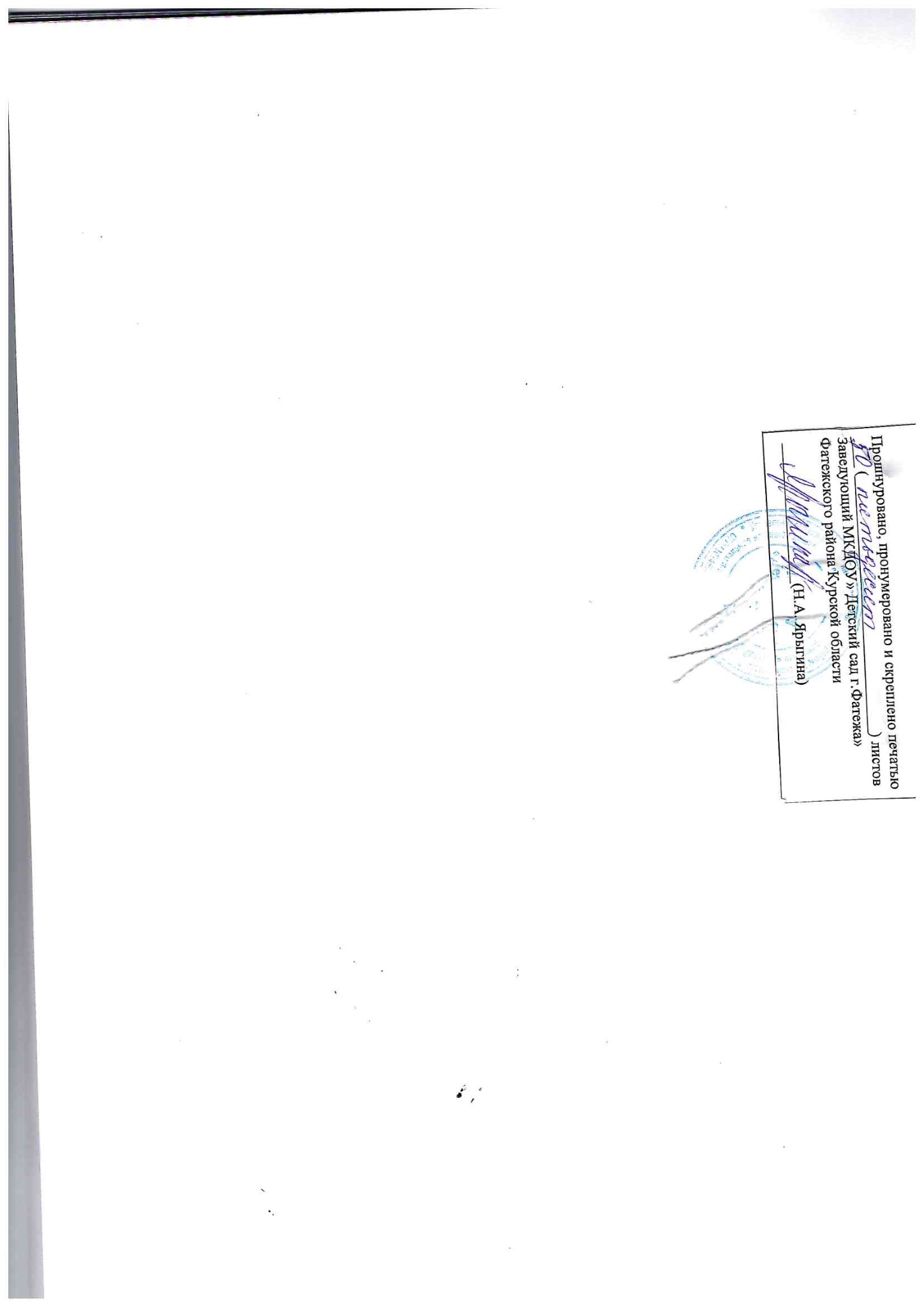 1.Целевой раздел                                                                                                                                                           3-111.1.Обязательная часть3-111.1.1.Пояснительная записка 31.1.2.Цели и задачи реализации программы41.1.3.Принципы и подходы 4-61.1.4.Характеристики особенностей развития детей раннего и дошкольного возраста6-91.1.5.Планируемые результаты освоения программы 9-111.2.Часть, формируемая участниками образовательных отношений112.Содержательный раздел11-462.1Обязательная часть11-452.1.1.Направления деятельности педагога-психолога11-452.1.2.Направление «Психологическая диагностика»11-132.1.3Направление «Психопрофилактика и психологическое просвещение»13-162.1.4.Направление «Коррекционно-развивающая работа»16-212.1.5.Психологическое сопровождение образовательных областей, с учетом возраста21-352.1.6.Развивающая работа в период адаптации ребенка к ДОУ362.1.7.Развивающая работа по преодолению психологических трудностейв развитии одаренных дошкольников  дети 5-7 лет)36-372.1.8.Коррекционная работа с детьми с индивидуальными особенностями развития37-382.1.9.Направление «Психологическое консультирование»38-402.1.10.Организационно - методическое направление40-442.1.11.Психологическое сопровождение детей с ОВЗ44-452.2.Часть, формируемая участниками образовательных отношений.45-463.Организационный раздел46-513.1.Обязательная часть46-503.1.1.Психолого-педагогические условия, обеспечивающие развитие ребенка.463.1.2.Материально-техническое обеспечение программы46-473.1.3.Обеспеченность программы методическими материалами и средствами обучения и воспитания47-503.1.4.Перечень нормативных правовых документов, на основании которых разработана рабочая программа.50-51ПоказателиХарактеристикаВедущая потребностьПотребность в общении, уважении, признании самостоятельности ребенка.Ведущая функцияВосприятие.Игровая деятельностьПартнерская со взрослыми, индивидуальная с игрушками, игровое действие.Отношения со взрослымиСитуативно-деловое: взрослый –  источник способов деятельности, партнер по игре и творчеству.Отношения со сверстникамиЭмоционально-практическое: сверстник малоинтересен.ЭмоцииРезкие переключения; эмоциональное состояние зависит от физического комфорта.Способ познанияЭкспериментирование, конструирование.Объект познанияНепосредственно окружающие предметы, их свойства и назначения.ВосприятиеВосприятие сенсорных эталонов (цвет, форма, размер)ВниманиеНепроизвольное, быстро переключается с одной деятельности на другую. Удерживает внимание 5-10 мин. Объем внимания 3-4 предмета.ПамятьНепроизвольная (эмоционально окрашенная информация), преобладает узнавание, а не запоминание; кратковременная. Объем памяти 3-4 предмета из 5.МышлениеПереход от наглядно-действенного к наглядно-образному мышлению (переход от действий с предметами к действию с образами: предметы –  заместители, картинки)ВоображениеРепродуктивное (воссоздание репродукции знакомого образа)Условия успешностиРазнообразие окружающей среды; партнерские отношения со взрослыми.ПоказателиНормативыВедущая потребностьПотребность в общении, познавательная активностьВедущая функцияНаглядно-образное мышлениеИгровая деятельностьКоллективная со сверстниками, ролевой диалог, игровая ситуацияОтношения со взрослымиВнеситуативно-деловое: взрослый –  источник информацииОтношения со сверстникамиСитуативно-деловое: сверстник интересен как партнер по сюжетной игреЭмоцииБолее ровные старается контролировать, проявляются элементы эмоциональной отзывчивости.Способ познанияВопросы, рассказы взрослого, экспериментирование.Объект познанияПредметы и явления непосредственно не воспринимаемыеВосприятиеВосприятие сенсорных эталонов, свойств предмета.ВниманиеВнимание зависит от интереса ребенка, развиваются устойчивость и возможность произвольного переключения. Удерживает внимание10-15 мин. Объем внимания 4-5 предметовПамятьКратковременная, эпизодическое запоминание зависит от вида деятельности. Объем памяти 4-5 предмета из 5, 2-3 действия.МышлениеНаглядно-образное.ВоображениеРепродуктивное, появление творческого воображения.Условия успешности Кругозор взрослого и хорошо развитая речь.ПоказателиНормативыВедущаяпотребностьПотребность в общенииВедущая функцияВоображениеИгроваядеятельностьУсложнение игровых замыслов, длительные игровые объединения.Отношения со взрослымиВнеситуативно-деловое + внеситуативно-личностное: взрослый – источник информации, собеседник.Отношения со сверстникамиСитуативно-деловое: углубление интереса как к партнеру по играм, предпочтение в общении.ЭмоцииПреобладание ровного оптимистичного настроения.Способ познанияОбщение со взрослым, сверстником, самостоятельная деятельность, экспериментирование.Объект познанияПредметы и явления непосредственно не воспринимаемые, нравственные нормы.ВосприятиеЗнания о предметах и их свойствах расширяются (восприятие времени, пространства), организуются в систему и используются в различных видах деятельности.ВниманиеНачало формирования произвольного внимания. Удерживает внимание 15-20 мин. Объем внимания 8-10 предметов.ПамятьРазвитие целенаправленного запоминания. Объем памяти 5-7 предметов из 10, 3-4 действияМышлениеНаглядно-образное, начало формирования логического мышления.ВоображениеРазвитие творческого воображения.Условия успешности Собственный широкий кругозор, хорошо развитая речь.ПоказателиХарактеристикаВедущая потребностьОбщение.Ведущая деятельностьСюжетно-ролевая игра.Ведущая функцияВоображение.ОбразовательнаяобластьРазвивающие задачиФизическое развитие	Развивать целенаправленность движений.Формировать умения выполнять движения точно, координировано; управлять своим телом; подражать движениям, которые демонстрирует взрослый; принимать задачу научиться движению, понимать простые речевые инструкции; выполнять целенаправленные действия, ориентируясь на сочетание жеста и речи, а также только на речевую инструкцию, состоящую из трех заданий, не подкрепленную жестами, в специально организованной среде; выполнять инструкцию, указывающую на положение тела в пространстве, задания, связанные с перемещением по помещению.Создавать и закреплять целостное психосоматическое состояние.Создавать условия для удовлетворения сенсомоторной потребности.Социально-коммуникативное развитиеСтимулировать положительное самоощущение.Насыщать жизнь ребенка положительными переживаниями. Стабилизировать сознание своих потребностей и способов их удовлетворения, уверенность в своих силах.Повышать чувство защищенности.Стимулировать стремления пожалеть, успокоить, порадовать, поделиться.Развивать представления ребенка о себе, своей жизнедеятельности, способности осознавать и выражать свои положительные и отрицательные последствия поступков, ставить и достигать предметно-практические и игровые цели, определять некоторые средства и создавать отдельные условия для их достижения, достигать результата, проявляя целенаправленность, действенную самостоятельность, отражать в речи цели, намерения, некоторые средства, условия и этапы их реализации, результат, используя местоимения «я», «мое», «мне»; называть выполняемые действия и их последовательность.Развивать чувствительность к педагогической оценке, положительную самооценку, стремление улучшить свои достижения, умения гордиться достижениями, демонстрировать свои успехи взрослому, давать себе оценку «хороший», если достигает результата.Формировать поведение в соответствии с гендерными различиями; умения сдерживать свои желания под влиянием общественно значимой цели, замечать некоторые свои неадекватные действия, ошибки в деятельности; вызывать стремление их исправить; формировать умения самостоятельно ставить игровые задачи, обозначать их словесно, принимать на себя роли взрослых, называть себя именем взрослого в соответствии с ролью, отражать некоторые социальные взаимоотношения, последовательно выполнять 4-5 игровых действий, широко использовать сюжетно-образные игрушки, а также предметы-заместители, подбирая их самостоятельно, давать предмету-заместителю игровое наименование, соблюдать правила игры.Поощрять стремление к совместным со сверстниками играм.Стимулировать привязанность ко взрослому, стремление участвовать в совместной со взрослым практической и игровой деятельности, адекватно реагировать на указания и оценку взрослого, интерес к действиям ровесника, желание принимать в них участие, проявление положительных эмоций в общении с другими детьми.Формировать внеситуативно-познавательную форму общения со взрослыми, ситуативно-деловую форму общения с ровесниками; умения поддерживать продуктивные контакты со взрослыми и сверстниками, подчинять свое поведение правилам общения, выражать в речи свои желания, просьбы в обращении к ровеснику и взрослому, обмениваться действиями с другими детьми и взрослыми в практических и игровых ситуациях, уступать, ждать своей очереди, в ситуации коммуникативных затруднений ориентироваться  на помощь взрослого, замечать некоторые эмоциональные состояния других людей, проявлять «вчувствование» в эмоциональный мир другого человека, называть отдельные эмоциональные состояния, понимать обозначения некоторых эмоциональных состояний, используемые взрослым, пользоваться вербальными и невербальными средствами общения.Познавательное развитиеФормировать умения использовать в деятельности собственный опыт, действовать по аналогии в сходных ситуациях, применять предметы-орудия в игровых и бытовых ситуациях, пользоваться различными приемами для решения проблемно-практических задач, выделять сенсорные признаки, использовать разные перцептивные действия в соответствии с выделяемым признаком или качеством объектов, выделять существенные признаки предметов, сравнивать различные предметы и выявлять различия в них, понимать жизненные ситуации, проигрывать их с заменой одних объектов другими; воспринимать целостные сюжеты(ситуации), изображенные на картинках, происходящие в повседневной жизни, описанные в тексте, с опорой на свой реальный опыт, устанавливая элементарные причинно-следственные связи и зависимости между объектами и явлениями.Стимулировать познавательный интерес к непосредственно воспринимаемым объектам; желание наблюдать за окружающим, радоваться новому, задавать опросы, направленные на установленные непосредственно воспринимаемых связей (с использованием слов где, зачем, кто, кого, какая, когда, как, откуда, куда).Формировать умения участвовать в несложных экспериментах, организуемых взрослым; преобразовывать способы решения задач (проблем) в зависимости от ситуации; замечать некоторые противоречия, преимущественно предметно-практического характера; протестовать, удивляться, проявлять интерес, стремление пытаться самостоятельно или с помощью взрослого разрешить противоречия.Формировать умение отличать «добрых» («хороших») и «злых» («плохих»)  персонажей; стремление содействовать добрым, выражать к ним положительное отношение, переживать победу положительных персонажей, негативно оценивать поступки отрицательных персонажей, выражая свои эмоции.Речевое развитиеРазвивать навыки диалогического общения.Художественно-эстетическоеразвитиеВызывать радость при восприятии произведений изобразительного искусства, художественных произведений, поддерживать стремление интересоваться ими, любоваться красивым.Формировать умения замечать отдельные средства художественной выразительности, давать простые эмоциональные оценки, замечать данные произведения в повседневной жизни, непосредственном окружении.Развивать способность принимать задачу взрослого создать что-то определенное, подчинять ей свои усилия; до начала деятельности определять, что будет создавать; реализовывать замысел.Вызывать радость при восприятии музыкальных произведений.Поддерживать интерес к разным видам музыкальной деятельности, стремление участвовать в ней, действовать под музыку в соответствии с ее настроением, обыгрывать музыкальные образы, подражать действиям взрослого под музыку.Формировать умения ритмично двигаться, топать, хлопать в о под музыку, реагировать движениям на изменение громкости, темпа и ритма музыки.ОбразовательнаяобластьРазвивающие задачиФизическое развитиеФормировать умения совершать точные прицельные движения руками, дифференцировать движения правой и левой руки, дифференцировать ведущую руку; точно выполнять мелкомоторные движения, действуя с предметами, в том числе мелкими; согласовывать свои движения с движениями других детей, ориентироваться на заданный темп движений, менять темп движения по сигналу, передавать в движении заданный ритм.Развивать элементы контроля за своими движениями и движениями сверстников.Стимулировать стремление качественно выполнять движения. Создавать и закреплять целостное психосоматическое состояние.Создавать условия для удовлетворения сенсомоторной потребностиСоциально-коммуникативное развитиеСтимулировать положительное самоощущение.Насыщать жизнь ребенка положительными переживаниями. Стабилизировать эмоциональный фон.Развивать у ребенка осознание своих потребностей и способов их удовлетворения, уверенность в своих силах.Повышать чувство защищенности.Вызывать стремление содействовать взрослому и сверстнику в преодолении трудностей, проявлять сострадание, желание содействовать, успокоить, порадовать, помочь, проявлять положительное отношение к требованиям взрослого, готовность выполнять их.Развивать способность замечать разнообразные эмоциональные состояния других людей, а также нюансы переживаний; чувствительность к педагогической оценке; стремление улучшать свои достижения, гордиться ими, демонстрировать свои успехи взрослому, давать себе оценку «хороший», пытаясь ее мотивировать; развивать положительную самооценку.Побуждать к самостоятельному выполнению основных правил поведения и элементарных моральных норм в бытовых ситуациях, на занятиях, в свободной деятельности.Стимулировать появления целенаправленности; потребность улучшать качество своей деятельности; проявление в играх положительных эмоций, доброжелательного отношения к сверстникам, добрых чувств к игрушкам, бережного отношения к игровому материалу; стимулировать стремление исправлять ошибки, проявлять социально-одобряемое поведение в конкретной ситуации и избегать социально неодобряемых действий.Формировать поведение, в соответствии с гендерными различиями; умения самостоятельно или с незначительной помощью взрослых преодолевать затруднения в деятельности, ставить предметно-практические, игровые, элементарные коммуникативные и познавательные цел и достигать их, определять средства и создавать условия для их достижения; достигать результата, проявляя действенную самостоятельность; развернуто отражать в речи цели, намерения, средства, условия и этапы их реализации, результат; называть выполняемые действия и их последовательность, предшествующие и последующие действия, отдельные эмоциональные состояния, как положительные, так  отрицательные; узнавать эмоции людей, с которыми общается; интерпретировать эмоции персонажей литературных и фольклорных произведений, а также людей, изображенных на картинах, эмоции, отраженные в музыкальных произведениях; называть некоторые средства эмоциональной выразительности, замечать нарушения правил и норм другими детьми, понимать положительные и отрицательные последствия своих поступков; на пути достижения цели противостоять отвлечениям, помехам; отказываться от чего-то привлекательного под влиянием действия правила или моральной нормы, сдерживать свои желания, делать то, что общественно важно; ориентироваться на образец при выполнении заданий, четко выполнять речевые инструкции, замечать некоторые ошибки, недостатки в своей деятельности; осуществлять взаимоконтроль в совместной деятельности; выполнять замысел в игре, решая несколько взаимосвязанных задач; отражать жизненные впечатления, бытовые и общественные сюжеты; инициировать совместную игру со сверстниками; под руководством взрослого распределять роли и игровые материалы для совместных игр, участвовать в создании общего игрового замысла; согласовывать игровые действия со сверстниками; вступать в содержательные ролевые взаимоотношения; выполнять правила в соответствии с ролью, осознавать правила, обращать внимание на выполнение правил сверстниками; использовать развернутый ролевой диалог; использовать как разнообразные игрушки, реальные объекты, так и воображаемые предметы; понимать, что значит действовать в условной ситуации («как будто, понарошку»), заменять некоторые действия или предметы словом; использовать предметы-заместители, самостоятельно их подбирая; соблюдать последовательность игровых действий; подготавливать условия для игры, а после убирать игровой материал; бережно относиться к игрушкам и игровым материалам; выразительно передавать эмоциональные состояния и характер персонажей с помощью речи, мимики, пантомимики.Формировать умения применять вербальные и невербальные средства общения, используя речь как ведущее средство; принимать участие в групповой беседе: внимательно слушать, отвечать на вопросы и задавать их по ходу разговора, высказываться по предложению взрослого, откликаться на высказывания партнеров по общению, соблюдать очередность в разговоре, выслушивать собеседника, не перебивая, поддерживать общую тему разговора, говорить спокойно, с умеренной громкостью, доброжелательно, участвовать в совместных со взрослым и сверстниками разных видах деятельности, адекватно реагировать на указания и оценку взрослого, поддерживать доброжелательные взаимоотношения, подчинять свое поведение правилам общения, выражать в речи свои желания, уступать, ждать своей очереди, в ситуации коммуникативных затруднений самостоятельно или с незначительной помощью взрослого конструктивно преодолевать конфликтные ситуации.Развивать выразительность средств общения.Формировать внеситуативно-познавательную форму общения, диалогическое общение.Формировать внеситуативно-познавательную форму общения со взрослым, ситуативно-деловую форму общения со сверстниками.Познавательное развитиеПоощрять стремление объяснять мир; исследовательскую активность; желание задавать вопросы познавательного характера, направленные на установление причинно-следственных связей в мире физических явлений, участвовать в экспериментировании, самостоятельно инициировать экспериментирование.Стимулировать радость познания; познавательный интерес не только к непосредственно воспринимаемым объектам, но и к тому, что ранее увидел, услышал, узнал; стремление наблюдать для приобретения новых знаний об окружающем; попытки разрешить противоречия, используя свой жизненный опыт, наблюдая  и экспериментируя, привлекая взрослого к содействию.Формировать умения делать умозаключения; отражать в речи ход и результаты наблюдения, экспериментирования; формулировать и проверять предположения, в деятельности опираться на собственный опыт; пользоваться своими знаниями для разрешения проблемных ситуаций, поставленных как взрослым, так и самостоятельно; выделять эталонные признаки предмета с помощью адекватных этим признакам или качествам перцептивных действий, группировать предметы по сенсорным признакам, использовать различные приемы для решения новых задач; отбирать способы деятельности, ориентируясь на некоторые существенные признаки объектов; сравнивать различные предметы, выявляя различия в них и отражая их в речи; понимать жизненные ситуации; воспринимать целостные сюжеты (ситуации), изображенные на картинках, происходящие в повседневной жизни, описанные в тексте; устанавливать причинно-следственные связи и зависимости между объектами и явлениями; в процессе решения новых задач выделять звено ориентировки, связанное с элементарным анализом ситуации и прогнозированием решения задачи; использовать для решения задач готовые модели.Развивать способность замечать противоречия в повседневной практике, в мире физических явлений, проявлять к ним интерес.Формировать устойчивый интерес к слушанию художественной литературы; умения проявлять эмоциональное отношение к героям, давать им эмоциональную оценку и мотивировать ее, опираясь на причинно-следственные связи описанных событий.Вызывать сочувствие и сопереживание положительным персонажам; поддерживать стремление содействовать им, радоваться победе добра над злом.Речевое развитиеРазвивать навыки диалогического общения.Учить отражать в речи жизненные ситуации, целостные сюжетные, изображенные на картинках, происходящие в повседневной жизни, описанные в тексте, причинно-следственные связи и зависимости между объектами и явлениями, противоречия в повседневной практике, в мире физических явлений, эмоциональное отношение к героям; давать эмоциональную оценку героям литературных произведений и мотивировать ее, опираясь на причинно-следственные связи описанных событий, выражать в речи сочувствие и сопереживание положительным персонажам.Художественно-эстетическоеразвитиеФормировать устойчивый интерес к прекрасному; умение отражать в речи свои переживания, соотносить воспринятое со своим опытом, знаниями, переживаниями, представлениями, любоваться красивым, замечать средства художественной выразительности, давать эмоционально-эстетические оценки, мотивировать их, замечать прекрасное в повседневной жизни, в непосредственном окружении, общаться по поводу воспринятого, принимать задачу взрослого создать что-то определенное, подчинять ей свои усилия, до начала деятельности достаточно развернуто формулировать замысел, развивать замысел в процессе выполнения деятельности, реализовывать замысел.Стимулировать чувство радости, удовольствия при восприятии прекрасного.Формировать устойчивый интерес ко всем видам музыкальной деятельности; умения внимательно и заинтересованно слушать музыкальное произведение, замечать его настроение, следить за динамикой музыкального образа, самостоятельно рассуждать, отвечая на вопросы о содержании и средствах выразительности музыкального произведения, обратно передавать музыкальные образы в музыкально-ритмических движениях и пении, передавать музыкальный ритм.ОбразовательнаяобластьРазвивающие задачиФизическое развитиеФормировать умения  точно выполнять разнообразные прицельные движения, действовать сопряжено и поочередно правой и левой рукой.Создавать и закреплять целостное психосоматическое состояние.Создавать условия для удовлетворения сенсомоторной потребностиСоциально-коммуникативное развитиеСтабилизировать эмоциональный фон.Повышать чувство защищенности, формировать приемы преодоления психоэмоционального напряжения.Развивать способность к осознанию своих эмоциональных состояний, настроения, самочувствия.Создавать условия для осознания ребенком собственных переживаний, снижения отчужденности.Содействовать проявлению взаимопонимания, освоению позитивных средств самовыражения.Развивать осознание своих потребностей и способов их удовлетворения, уверенность в своих силах, чувство собственного достоинства.Формировать поведение в соответствии с гендерными различиями, положительную, достаточно устойчивую самооценку; умения самостоятельно действовать в повседневной жизни, в различных видах деятельности, четко соблюдать необходимую последовательность действий, организовывать свое рабочее место, убирать за собой; объяснять причины возникновения эмоций, приемы преодоления отрицательных переживаний, опираясь на свой опыт, опыт литературных персонажей, мнение и рассказы взрослого; учитывать в деятельности и общении эмоции других людей, понимать важность эмпатии; подчинять свое поведение, сиюминутные желания и потребности первичным ценностным представлениям о том, «что такое хорошо и что такое плохо»; четко формулировать нормы и правила, самостоятельно ставить цели, проявлять инициативу в разных видах деятельности, подчинять свои действия достаточно отдаленным целям; развернуто отражать цели в речи, подчиняться им, развернуто планировать этапы и условия их достижения; создавать условия, необходимые для успешного достижения цели; проявлять элементы прогнозирования, адекватный уровень притязаний; мотивировать самооценку, ориентируясь на свои достижения и оценки взрослых; реализовывать игровые замыслы, творчески их развивать; взаимодействовать с другими детьми, объединять разные сюжеты в единый ход игры, выполнять роли, участвовать в ролевом взаимодействии, широко использовать речь в игре, осуществлять игровые действия с разнообразными предметами, активно использовать предметы-заместители, реальные действия и предметы заменять словом, осознавать необходимость соблюдения правил и выполнять их; вступать в игровое общение, используя речь, мимику, жесты; вежливо выражать просьбу, несогласие; выслушивать партнера, согласовывать с ним действия, с помощью взрослого распределять роли, подготавливать вместе со взрослым условия для игровой деятельности и убирать игрушки и атрибуты после игры.Развивать уверенность, адекватное реагирование на эмоциональные состояния других людей, способность замечать нюансы переживаний и отражать их в развернутой речи; способность к осознанию своих возрастно-половых, индивидуально-типологических, психологических, личностных особенностей, эмоций, социальных контактов и социальных ролей, предпочтений, желаний в отношении настоящего, близкого и отдаленного будущего, целей, способов, желаемого результата выполнения своей текущей деятельности (что, как, зачем делает), того, как воспринимают ребенка другие люди, разные по возрастному, социальному и иным статусам, своего прошлого, родственных связей; развивать способность к волевому усилию, умения часто, длительно противостоять отвлечениям, даже при выполнении не слишком интересной деятельности, удерживать цель деятельности без помощи взрослого и в его отсутствие, преодолевать трудности и помехи, не отказываясь от первоначальной цели, понимать и объяснять необходимость волевого усилия (трудиться, стараться, работать, сосредотачиваться и пр.) для получения качественного результата, соподчинять мотивы в ситуации их борьбы, проявлять элементы самоконтроля, учитывать прошлый опыт, замечать и с помощью взрослого устранять ошибки, а также самостоятельно корректировать свою деятельность, понимать необходимость самоконтроля.Вызывать инициирование поддержки, помощи, самопереживание и стремление содействовать, понять причины эмоциональных состояний, радовать других, быть полезным.Развивать понимание важности нравственного поведения, осознание последствий нарушения (cоблюдения) норм и правил.Стимулировать самостоятельное преодоление трудностей в деятельности, стремление выполнять нормы и правила, относить содержащиеся в них требования к себе, организовывать в соответствии с ними свое поведение; стимулировать желание исправиться при нарушении норм и правил поведения.Формировать умения устанавливать продуктивные контакты со взрослыми и сверстниками, как со знакомыми, так и с незнакомыми, выражая содержание общения разнообразными способами; вступать в диалогическое общение, понимать разнообразные инициативные обращения и адекватно на них реагировать, передавать содержание диалога в инициативных репликах; вступать в речевое общение разными способами: сообщать о своих впечатлениях, переживаниях, задавать вопросы, побуждать партнера к совместной деятельности; дифференцированно, выразительно использовать вербальные и невербальные средства в разных ситуациях, говорить спокойно, с умеренной громкостью, доброжелательно; проявлять доброжелательность, неконфликтность; самостоятельно разрешать конфликтные ситуации, используя конструктивные способы и прибегая к помощи взрослых только в исключительных случаях; договариваться, изменяя стиль общения со взрослым или сверстником в зависимости от ситуации, проявлять уважение и внимание к собеседнику, обосновывать свое согласие и несогласие с действиями партнера, соблюдать нормы речевого этикета, использовать индивидуализированные формулы речевого этикета за счет приращения к ним мотивировок.Развивать внеситуативно-познавательную форму общения со взрослыми и формировать внеситуативно-деловую форму общения со сверстниками.Познавательное развитиеРазвивать разнообразные познавательные интересы; стремление понять суть происходящего, установить причинно-следственные связи; способность замечать несоответствия, противоречия в окружающей действительности, самостоятельно их разрешать, использовать и изготавливать карты-модели, классифицировать объекты по их свойствам, качествам и назначению, сравнивать объекты по нескольким критериям: функции, свойствам, качествам, происхождению; объяснять некоторые зависимости, например, свойств материала, из которого изготовлен предмет, и функций предмета, назначение бытовых предметов, облегчающих труд человека, обеспечивающих передвижение, создающих комфорт; выделять существенные признаки, лежащие в основе родовых обобщений; устанавливать технологическую цепочку создания некоторых предметов; самостоятельно устанавливать причинно-следственные связи и объяснять их; прообразовывать способы решения задач (проблем) в зависимости от ситуации.Стимулировать вопросы причинно-следственного характера.Формировать способность к мыслительному экспериментированию, рассуждению, выдвижению и проверке гипотез; умения применять самостоятельно усвоенные знания и способы деятельности для решения новых задач (проблем), поставленных как взрослым, так и самим ребенком, при этом определяя и сопоставляя свойства предметов и материалов, из которых изготовлены знакомые и малознакомые предметы, ориентируясь на их качества; применять обследовательские действия для выявления свойств и качеств предметов, в деятельности выделять звено ориентировки, вместе со взрослым организовывать и проводить эксперименты для получения новых знаний.Развивать адекватное эмоциональное реагирование на события, описанные в тексте; способность давать эмоциональную оценку персонажам и мотивировать ее, исходя из логики их поступков; самостоятельно предлагать варианты содействия персонажам; различать эмоциональную (красивый, некрасивый) и моральную (добрый, злой, хороший, плохой) оценку персонажей; с помощью взрослого проникать в сферу переживаний и мыслей героев, объяснять мотивы поступков персонажей; использовать в речи сравнения, эпитеты, элементы описания из текстов в повседневной жизни, игре; соотносить содержание прочитанного взрослым произведения с иллюстрациями, своим жизненным опытом.Стимулировать переживания, разнообразные по содержанию в процессе слушания произведений художественной литературы.Речевое развитиеРазвивать навыки диалогического общения.Учить объяснять некоторые зависимости, задавать вопросы причинно-следственного характера, формулировать выводы, отражать в речи эмоциональные состояния, моральные и этические оценки. Формировать умение точно выражать свои мысли.Художественно-эстетическоеразвитиеСтимулировать яркие, глубокие переживания при восприятии художественных произведений.Формировать умения выразительно отражать образы художественных произведений, творчески используя речевые и неречевые средства, в том числе эпитеты, сравнения, метафоры, движения, позы, мимику, интонацию; рассказывать о своих эмоциональных переживаниях, замечать и понимать эмоциональные проявления в разных жанрах произведений; понимать средства выразительности, используемые авторами для передачи эмоций.Развивать творческое отношение к действительности; способность создавать и воплощать замысел, развернуто формулировать его до начала деятельности, совершенствовать в процессе изображения, отбирать средства в соответствии с замыслом.Развивать устойчивый интерес к разным видам музыкальной деятельности; творческое отношение к исполнительству; умения создавать выразительные оригинальные образы, передавать настроение, импровизировать в разных видах музыкальной деятельности.Формировать умения понимать и развернуто объяснять смену настроения в музыкальном произведении, динамику музыкального образа и средства его воплощения; выполнять движения качественно, самостоятельно, технично, ритмично, выразительно осуществлять самоконтроль.ОбразовательнаяобластьРазвивающие задачиФизическое развитиеФормировать точные, четкие и координированные мелкомоторные движения, как знакомые, так и новые, по показу и инструкции; умения последовательно выполнять сложные движения по образцу, словесной инструкции, плану, создавать творческое сочетание движений, контролировать и оценивать качество выполнения с точки зрения точности, правильности.Создавать и закреплять целостное психосоматическое состояние.Создавать условия для удовлетворения сенсомоторной потребностиСоциально-коммуникативное развитиеСтабилизировать эмоциональный фон.Повышать чувство защищенности, формировать приемы преодоления психоэмоционального напряжения.Развивать способность к осознанию своих эмоциональных состояний, настроения, самочувствия.Создавать условия для осознания ребенком собственных переживаний, снижения отчужденности.Развивать чувство собственного достоинства.Стимулировать взаимопонимание, содействовать освоению позитивных средств самовыражения.Развивать потребность в проявлении ответственности, настойчивость, стремление быть аккуратным, старательным; способность самостоятельно разрешать проблемы в деятельности, обращаясь за помощью в ситуациях реальных затруднений; адекватно реагировать на эмоциональные состояния других людей, сопереживать; подчинять свое поведение  преимущественно не сиюминутным желаниям и потребностям, а требованиям со стороны взрослых и первичным ценностным представлениям о том, «что такое хорошо и что такое плохо»; самостоятельно ставить цели, в том числе общественно значимые; проявлять инициативу в разных видах деятельности, подчинять свою активность достаточно отдаленным целям, развернуто отражать цели в речи и планировать этапы и условия ее достижения; создавать условия, необходимые для успешного достижения цели; проявлять элементы прогнозирования, волевое усилие, противостоять отвлечениям, даже при выполнении не слишком интересной деятельности; удерживать цель деятельности без помощи взрослого и в его отсутствие; преодолевать трудности и помехи, не отказываясь от первоначальной цели; понимать и объяснять необходимость волевого усилия (трудиться, стараться, работать, сосредотачиваться и пр.) для получения качественного результата; самостоятельно действовать в повседневной жизни, в различных видах детской деятельности, проявлять уверенность, четко соблюдать необходимую последовательность действий, соподчинять мотивы, осознавать борьбу мотивов, принимать осознанное решение в пользу общественного мотива; находить компромиссы, позволяющие удовлетворить интересы разных сторон; создавать оригинальные устойчивые замыслы в игре, обсуждать и реализовывать замыслы вместе с другими детьми, выполнять разнообразные роли, организовывать ролевое взаимодействие, передавать характерные особенности игровых персонажей, импровизировать в игре; осуществлять игровые действия с разнообразными предметами, широко использовать предметы-заместители; реальные действия и предметы заменять словом – «играть в уме»; осознавать необходимость соблюдения правил, объяснять и выполнять их; характеризовать свою роль, создавать игровую обстановку, распределять обязанности и роли; планировать, анализировать и оценивать собственные и коллективные игровые действия, выполнение ролей, соблюдение правил и ход игры; сопереживать сверстникам в игре и оказывать помощь.Поощрять стремление принимать активное участие в образовательном процессе, в жизни группы, участвовать в выборе видов деятельности, решении иных важных для жизни группы вопросов.Формировать четкие, обобщенные, информативные представления об эмоциях и чувствах; умения анализировать и оценивать свои поступки и поступки других людей, результаты своей деятельности; замечать и исправлять ошибки для повышения качества результата; замечать и называть эмоциональные состояния людей, нюансы их переживания и выражения, отражая в развернутой речи; понимать и объяснять причины их возникновения и приемы преодоления отрицательных переживаний, опираясь на свой опыт, опыт литературных персонажей, мнение и рассказы взрослого; самостоятельно различать эмоциональные особенности и состояния людей по фотографии, описанию в тексте, наблюдению; понимать важность эмпатии, применять приемы поддержания родственных связей, точно следовать образцу, обследовать его перед началом деятельности, задавать взрослому уточняющие вопросы, добиваться соответствия результата образцу, ориентироваться на способ действия в соответствии с образцом, замечать и исправлять ошибки; проявлять самоконтроль повсеместно как в практической, так и в умственной деятельности; объяснять необходимость самоконтроля, использовать разнообразные приемы самоконтроля в зависимости от задач или содержания, условий деятельности; мотивировать свою самооценку, ориентируясь на представления о себе.Формировать поведение в соответствии с гендерными различиями; осознание временной перспективы во взаимосвязи прошлого, настоящего и будущего.Развивать стремление заботливо относиться ко взрослым и сверстникам, в том числе к малышам, пожилым людям, самостоятельно предлагать и оказывать помощь, содействовать, пытаясь понять причины эмоциональных состояний, радовать других, быть полезным, осознавать свои эмоции и регулировать их, выполнять поручения взрослых, сотрудничать со сверстниками и взрослыми на занятиях и в играх, договариваться, распределять обязанности, принимать активное участие в образовательном процессе, в жизни группы; участвовать в выборе видов деятельности, решении важных для жизни группы вопросов; развивать осознание процесса возрастного развития человека, своего прошлого, своих возрастно-половых, индивидуально-типологических, психологических, личностных особенностей, социальных контактов и социальных ролей, предпочтений, желаний в отношении настоящего, близкого и отдаленного будущего, целей, способов, желаемых результатов выполнения своей текущей деятельности ( что, как, зачем делает), последствий своих поступков и действий; осознание того, как его воспринимают другие люди, разные по возрастному, социальному и иным статусам; стремление выполнять нормы и правила, понимание важности нравственного поведения, осознание негативных последствий нарушения норм и правил, умение относить содержащиеся в них требования к себе, четко формулировать и последовательно выполнять нормы и правила.Развивать адекватную дифференцированную устойчивую самооценку, адекватный уровень притязаний.Развивать способность устанавливать продуктивные контакты со взрослыми и сверстниками, как со знакомыми, так и с незнакомыми, с помощью выразительных речевых и неречевых средств общения; дифференцированно использовать средства общения в разных ситуациях общения; выражать содержание общения различными способами.Формировать умения принимать участие в групповой беседе; вступать в речевое общение разными способами, используя свои знания, опыт; адекватно отбирать и использовать лексические средства; побуждать партнера к совместной деятельности, поддерживать общую тему разговора; говорить спокойно, с умеренной громкостью, доброжелательно; выполнять нормы речевого этикета; самостоятельно разрешать конфликтные ситуации, прибегая к помощи взрослых только в исключительных случаях; договариваться, изменять стиль общения со взрослым или сверстником в зависимости от ситуации; самостоятельно выбирать и использовать способы взаимодействия с людьми с учетом их эмоционального и физического состояния; определять влияние своих поступков на состояние других людей, анализировать разные ситуации общения и делать выводы; поддерживать уважительные отношения со взрослым и доброжелательные отношения со сверстниками, а также избирательные дружеские отношения с конкретными детьми (ребенком).Развивать внеситуативно-личностную форму общения со взрослыми и внеситуативно-деловую форму общения со сверстниками.Познавательное развитиеПоощрять проявления разнообразных познавательных интересов, стремление при восприятии нового понять суть происходящего, устанавливать причинно-следственные связи.Стимулировать вопросы причинно-следственного характера.Формировать умения планировать разные виды познавательной деятельности; развернуто отражать в речи впечатления, познавательные чувства, сделанные выводы; соотносить вопросы и ответы с системой имеющихся знаний, представлений, суждений.Развивать стремление ставить познавательные задачи, экспериментировать, в том числе самостоятельно, для получения нового знания, решения проблемы; способность к мысленному экспериментированию, рассуждениям, выдвижению и проверке гипотез; способность применять самостоятельно усвоенные знания и способы деятельности для решения новых задач (проблем), поставленных как взрослым, так и самим ребенком, творчески их преобразовывать; замечать и пытаться разрешить несоответствия, противоречия в окружающей действительности; самостоятельно использовать систему обследовательских действий для выявления свойств и качеств предметов в процессе решения задач; с помощью глазомера выделять величину, форму предметов, их частей и деталей; объяснять назначение малознакомых и незнакомых предметов, зависимость свойств и качеств предметов от их функций и особенностей использования; ориентироваться на назначения предметов, свойства, качества разновидностей материалов, существенные признаки, лежащие в основе родовых обобщений; определять технологические цепочки создания некоторых предметов и исторические цепочки происхождения предметов; выделять в процессе наблюдения, рассматривания несколько свойств и качеств предмета; самостоятельно устанавливать причинно-следственные связи, делать выводы, используя наблюдения, эксперименты, готовые и изготовленные самостоятельно модели; выявлять причины происходящих изменений; сравнивать и подробно описывать объекты природы, предметы, а также людей, объекты одного рода, но разного вида; обобщать в виде вывода результаты сравнения, составлять памятки по использованию объектов; описывать объекты, используя образные слова и выражения;  классифицировать объекты по общим качествам, свойствам, назначению, а также по характерным деталям; объединять одни и те же объекты по разным признакам: назначению, происхождению, форме, величине и т.д.; моделировать общие и индивидуальные признаки явлений и объектов, обобщая их в понятия; объяснять взаимосвязи.Развивать способность понимать эмоциональные состояния, мотивы и последствия поступков героев произведений;  развернуто выражать в речи сопереживание героям произведений, давать эмоциональную оценку персонажам и мотивировать ее, исходя из логики их поступков; различать эмоциональную (красивый-некрасивый) и моральную (добрый-злой, хороший-плохой) оценку персонажей; предлагать варианты содействия персонажам; выражать интерес к душевным переживаниям героев, демонстрировать сопричастность к этому состоянию, находить аналогии в реальной жизни, улавливать эмоциональный подтекст произведения, проникать в авторский замысел, осознавать свое собственное эмоциональное отношение к героям; обращать внимание на язык произведения, авторские приемы создания образов; уместно употреблять в своей речи эпитеты, сравнения, образные выражения из произведений художественной литературы.Речевое развитиеРазвивать навыки диалогического общения.Учить отражать в речи суть происходящего, устанавливать причинно-следственные связи, формулировать разнообразные вопросы причинно-следственного характера, осуществлять развернутое речевое планирование в разных видах деятельности, развернуто отражать в речи впечатления, эмоции, моральные и эстетические оценки; формировать в речи познавательные задачи.Художественно-эстетическоеразвитиеФормировать умения использовать критерии эмоционально-эстетической оценки произведений, подробно анализировать произведения, высказывать свои эмоционально-эстетические суждения и аргументировать их; адекватно, ярко, глубоко реагировать на произведения; рассказывать о своих эмоциональных переживаниях; понимать средства выразительности, используемые авторами произведений для передачи эмоций; создавать оригинальные замыслы, выразительно отражать художественные образы в разных видах деятельности; развернуто формулировать замысел до начала деятельности, совершенствовать его в процессе изображения, отбирать средства в соответствии с замыслом, воплощать его в соответствии с содержанием запланированного, творчески преобразовывать знакомые способы художественно-творческой деятельности.Стимулировать потребность в творческом самовыражении.Развивать устойчивый интерес к разным видам музыкальной деятельности.Формировать умения определять жанр музыкального произведения; понимать смену настроения в музыкальном произведении, динамику музыкального образа и средства его воплощения; выполнять движения, в том числе со сложным ритмическим рисунком, качественно, самостоятельно, технично, ритмично, выразительно; осуществлять самоконтроль, создавать выразительные оригинальные музыкальные образы, передавать настроение, нюансировать музыкальные произведения, импровизировать с использованием специфического «языка музыки»; согласовывать свои действия с действиями других детей в коллективных формах музыкальной деятельности.Поощрять стремление совершенствовать свое исполнительство; получать знания в отношении жанров, средств выразительности, композиторов и исполнителей; задавать соответствующие вопросы взрослому.Сфера адаптационных трудностейЗадачи работыВзаимодействие с новым взрослымРазвивать доверие к новому взрослому, стремление к положительной оценке.Содействовать осознанию необходимости и важности требований.Формировать стремление действовать вместе со взрослым, достигая результатов.Взаимодействие с ровесникамиФормировать положительный образ ровесника, представления о правилах поведения в детской группе; развивать стремление следовать этим правилам.Развивать интерес к ровесникам, стремление действовать сообща, навыки игрового общения с детьми.Освоение предметно-Развивающей средыФормировать самостоятельное, уверенное поведение.Содействовать оформлению и осознанию своих интересов.Расширять репертуар предметных, игровых и коммуникативных действий.Создавать условия для самореализации, переживания успеха.Сфера трудностейв развитииПроявления трудностей в развитииЗадачи работыОтношение к самому себе: специфические особенности самосознания, которые могут привести к деформации образа «Я»-Повышенная тревожность;-неадекватная самооценка;-неуверенность;-внутренняя самоизоляция от реальной действительности: погружение в философские проблемы;-стремление к совершенству (перфекционизм) и повышенная требовательность к себе, которая может не соответствовать реальным возрастным возможностям;-стремление к постановке нереалистических (виртуальных) целей;-сверхчувствительность к стимулам среды, в том числе социальным, что определяет высокую уязвимость;-недостаточно выраженная толерантность;-усиленная потребность в самореализации, нередко побуждающая одаренных детей нарушать общепринятые нормы и правила;-повышенная потребность в самостоятельности;-в ряде случаев неприязнь к систематическому обучениюРазвивать уверенность, активное воображение, толерантное отношение к действительности.Учить приемам преодоления психоэмоционального напряжения.Формировать адекватное представление о своих возможностях, понимание достоинств и недостатков в себе самом и в окружающих, привычку опираться на собственные силы и готовность нести ответственность за свои поступки.Учить находить средства для реализации целей, достигать результата.Помочь освоить социально приемлемые способы самовыражения.Стимулировать борьбу мотивов, развивать общественную мотивацию.Создавать условия для удовлетворения интеллектуальной любознательности и готовности к исследовательскому риску.Взаимоотношения со взрослыми-Повышенный уровень притязаний в общении со взрослым, требовательность;-критичность по отношению ко взрослым;-стремление во что бы то ни стало настоять на своем;-повышенная потребность в усиленном внимании взрослого;-отсутствие чувства дистанции в общении со старшимиРазвивать продуктивные формы взаимодействия со взрослыми, чувствительность к педагогической оценке, честность, стремление помогать, эмпатию.Формировать приемы диалогического общения со взрослыми.Формировать у взрослых приемы эффективного взаимодействия  с ребенком.Взаимоотношения со сверстниками-Снижение потребности в общении со сверстниками;-усиленное стремление к лидерству;-недостаточная сформированность эффективных навыков социального поведения;-неконформность, «необычное» поведение, что может вызывать недоумение или насмешку сверстников;-несоблюдение некоторых норм сообщества ровесников, потребность в общении с более старшими детьми и, как следствие, излишняя конфликтность или отчужденность от ровесниковРазвивать формы продуктивного сотрудничества со сверстниками, дружелюбие, стремление содействовать, эмпатию.Формировать приемы диалогического общения со сверстниками.Психологическая сфераЗадачи работыЭмоционально-личностнаяПреодолевать психоэмоциональное напряжение.Содействовать свободному, раскрепощенному выражению чувств, эмоций.Обогащать позитивный эмоциональный опыт, поведенческий репертуар.Создавать условия для проявления самостоятельности.Формировать способность к осознанию ребенком своих переживаний, их причин, особенностей проявления.Учить приемам расслабления, саморегуляции эмоций.Развивать высшие чувства, творчество, самоконтроль в деятельности.Обучать родителей и педагогов эффективным приемам взаимодействия с детьми в трудных воспитательных ситуациях.Коммуникативно-личностнаяРазвивать адекватное восприятие партнера по общению.Формировать интерес к ровесникам и взрослым как партнерам по общению; приемы передачи информации в общении, как вербальные, так и невербальные.Стимулировать инициативу в общении.Учить использовать продуктивные приемы межличностного взаимодействия, разрешать конфликтные ситуации адекватными способами.Содействовать осознанию норм и правил поведения, нежелательных последствий при их нарушении.Создавать условия для творческого общения.Развивать самоконтроль в общении.Обучать родителей и педагогов эффективным приемам взаимодействия с детьми в трудных воспитательных ситуациях.Личностно-поведенческаяСодействовать расширению интересов, осознанию норм и правил поведения, нежелательных последствий при их нарушении.Развивать способность делать личностный выбор, инициативность, навыки целеполагания, саногенное  мышление, самоконтроль в деятельности.Учить разрешать конфликтные ситуации адекватными способами.Создавать ситуации успеха, условия для проявления самостоятельности, творческого общения.Обогащать поведенческий репертуар.Формировать информативные представления о своих потребностях, интересах, мотивах, особенностях, достижениях; умение соподчинять мотивы.Обучать родителей и педагогов эффективным приемам взаимодействия с детьми в трудных воспитательных ситуациях.Интеллектуально-личностнаяРазвивать познавательные интересы, самоконтроль в интеллектуальной деятельности, способность к интеллектуальному экспериментированию, интеллектуальному творчеству.Учить использовать приемы произвольной регуляции внимания, памяти, восприятия, воображения; рассуждать, делать умозаключения.Формировать приемы постановки и решения познавательных задач разными способами.Обучать родителей и педагогов эффективным приемам взаимодействия с детьми в трудных воспитательных ситуациях.ПроблемаСодержание психологической помощиКонсультирование по проблемам трудностей в обученииРазвитие познавательной активности, любознательности, наблюдательности, умения рассуждать. Детские вопросы как форма познавательной активности. Приемы повышения работоспособности, тренировки памяти. Развитие элементов произвольного внимания. Учет детских интересов в процессе обучения. Развитие представлений об окружающем, обогащение впечатлений. Развитие самоорганизации деятельности.Консультирование по проблемам детско-родительских отношенийУчет в организации взаимодействия с детьми особенностей дошкольного возраста: импульсивность, отвлекаемость, неустойчивость внимания, повышенная двигательная активность, эмоциональное «заражение» и т.п. Определение оптимальных требований к ребенку. Эффективные стратегии поведения в трудных воспитательных ситуациях, учет типа темперамента ребенка. Взаимодействие с членами семьи, в том числе братьями и сестрами.Консультирование по проблемам межличностного взаимодействия в образовательном процессеПреодоление конфликтов. Эффективные стратегии поведения в конфликтных ситуациях. Приемы саморегуляции психоэмоциональных состояний. Выбор стиля общения, позиции в общении. Приемы продуктивного делового общения. Противодействие манипуляциямКонсультирование по проблемам адаптации (дезадаптации) детейПсихологические условия успешной адаптации. Преодоление негативного отношения к детскому саду, страха разных видов деятельности, неуверенности. Черты акцентуаций по гипертимному, сензитивному, истероидному, неустойчивому и другим типам личности. Проблемы популярных и изолированных дошкольников. Необоснованные претензии на лидерство как проявление дезадаптации. Преодоление у ребенка самоизоляции, высокой тревожности, страхов, агрессивности, конфликтности, неорганизованности, нарушения норм поведения, неадекватной самооценки, негативного отношения к общению, в том числе с конкретным взрослым, сверстникомКонсультирование по проблемам раннего развития детейОрганизация развивающих занятий с детьми, предметно-развивающей среды в семье. Организация игрового общения с детьми. Организация художественно-творческой деятельности ребенка в семье. Интеллектуальное развитие ребенка в семье. Проявление склонностей, способностей и одаренности. Особенности организации предметного пространства и взаимодействия с одаренным ребенком, создание безопасной психологической базы, преодоление трудностей во взаимоотношениях с окружающими.Консультирование по проблемам психологической готовности ребенка к обучению в школеФормирование компонентов готовности к школе. Проявления кризиса 7 лет и выбор оптимальной стратегии взаимодействия с ребенком. Психологические требования к организации взаимодействия с ребенком в период адаптации к школьному обучению